ОБЗОРосновных изменений законодательства и законодательных инициатив в социально-трудовой сфере образованияза III квартал 2022 года2022 годУважаемые руководители!Межрегиональная организация Санкт-Петербурга и Ленинградской области Общероссийского Профсоюза образования предлагает Вашему вниманию обобщенный обзор основных изменений законодательства и законодательных инициатив в социально-трудовой сфере образования за III квартал 2022 года.Гарантии и компенсацииИюль 2022В РФ снимаются ранее введенные в связи с распространением COVID-19 ограничения В частности, отменяются: обязательное использование средств индивидуальной защиты органов дыхания в общественном транспорте и других местах с массовым пребыванием людей; ограничительные мероприятия, включая режим самоизоляции; запрет на проведение массовых мероприятий (развлекательных, культурных, спортивных); выдача листков нетрудоспособности лицам, находящимся в изоляции; обязательное соблюдение изоляции сроком на 14 календарных дней иностранными гражданами и лицами без гражданства, прибывающими в РФ в целях осуществления трудовой деятельности. Постановление вступает в силу со дня, следующего за днем его официального опубликования. Подписан закон о формировании и ведении единой государственной информационной системы учета научно-исследовательских, опытно-конструкторских и технологических работ гражданского назначения Система формируется в целях обеспечения управления научной, научно-технической и инновационной деятельностью, планирования, проведения экспертизы, мониторинга и оценки научно-исследовательских, опытно-конструкторских и технологических работ гражданского назначения, формирования единого подхода к управлению научными исследованиями и экспериментальными разработками по всем направлениям развития науки, технологий и техники гражданского назначения, которые планируются к проведению и/или проводятся с привлечением средств бюджетов бюджетной системы РФ, в том числе путем возмещения затрат из бюджетов бюджетной системы РФ. В целях информационного обеспечения развития инновационной деятельности и ее господдержки создается информационная система "Единый реестр конечных получателей государственной поддержки инновационной деятельности". Порядок формирования и ведения реестра, перечень дополнительных сведений, включаемых в него, порядок доступа к сведениям, содержащимся в нем, порядок размещения сведений в реестре устанавливаются Правительством РФ. Федеральный закон вступает в силу по истечении 180 дней после дня его официального опубликования. Определены требования к оборудованию и оснащенности образовательного процесса в образовательных организациях для подготовки трактористов, машинистов и водителей самоходных машин Установленным требованиям должны соответствовать организации, осуществляющие образовательную деятельность, претендующие на получение свидетельства о соответствии требованиям оборудования и оснащенности образовательного процесса для подготовки трактористов, машинистов и водителей самоходных машин. Настоящее постановление вступает в силу с 1 марта 2024 года и действует до 1 марта 2030 года. Уточнен порядок проведения Международного конкурса пианистов, композиторов и дирижеров имени С.В. Рахманинова Изменениями, в частности: предусмотрено, что к участию в очных турах конкурса допускаются не более 25 пианистов, не более 25 дирижеров, не более 12 композиторов; установлены 5-я и 6-я премии по специальности "дирижирование"; скорректирован порядок отбора конкурсантов. Кроме этого, документом признаны утратившими силу положения об оплате конкурсантами вступительного взноса для участия в конкурсе.Утверждена концепция подготовки педагогических кадров для системы образования на период до 2030 года Концепция определяет цели, принципы, задачи, основные мероприятия и механизмы реализации государственной политики РФ в области подготовки педагогических кадров. Ожидаемыми результатами реализации Концепции к 2030 году являются, в частности: внедрение в систему подготовки педагогических кадров единых подходов к процессу воспитания и результатам формирования социальной ответственности личности, гуманитарных, духовно-нравственных и гражданско-патриотических ценностей педагогического образования; внедрение в программы подготовки педагогических кадров профессионального (демонстрационного) экзамена; внедрение системы профессионально-общественной аккредитации программ подготовки педагогических кадров, проводимой с участием работодателей; расширение сети классов (групп) психолого-педагогической направленности, разработка и внедрение системы учета индивидуальных достижений обучающихся в таких классах (группах), дающей преимущества при поступлении на обучение по программам подготовки педагогических кадров; увеличение приема студентов на обучение по программам подготовки педагогических кадров на условиях договора о целевом обучении; включение в программы подготовки педагогических кадров дисциплин (модулей), направленных на повышение статуса русского языка и литературы, развитие коммуникации на русском языке, подготовку к осуществлению воспитательной деятельности, включая классное руководство и вожатскую деятельность, к работе с обучающимися с разными образовательными потребностями. Минобрнауки России утвержден перечень актов, отдельные положения которых не применяются до 31 декабря 2022 года Указанный перечень утвержден в связи с принятием постановления Правительства РФ от 19 марта 2022 г. N 414 "О некоторых вопросах применения требований и целевых значений показателей, связанных с публикационной активностью", согласно которому до 31 декабря 2022 года не подлежат применению требования об участии российских ученых в зарубежных научных конференциях и публикациях. С 1 марта 2023 г. устанавливается новый порядок расследования и учета случаев профессиональных заболеваний работников Порядок учитывает изменившееся законодательство и практику его применения, в том числе нормы Федерального закона от 02.07.2021 N 311-ФЗ "О внесении изменений в Трудовой кодекс Российской Федерации". Расследование и учет проводятся в отношении профессионального заболевания (отравления), возникшего у работника в результате однократного или длительного воздействия вредного производственного фактора (факторов), повлекшего временную или стойкую утрату им профессиональной трудоспособности и/или его смерть, при исполнении им трудовых обязанностей или выполнении какой-либо работы по поручению работодателя (его представителя), а также при осуществлении иных правомерных действий, обусловленных трудовыми отношениями с работодателем. Постановление действует до 1 марта 2029 г. Признано утратившим силу аналогичное Постановление Правительства РФ от 15.12.2000 N 967. С 1 сентября 2022 г. признаются утратившими силу некоторые акты и отдельные положения актов Правительства РФ, регулирующие, в том числе, вопросы психиатрического освидетельствования деятельности, связанной с источником повышенной опасности Перечень включает в себя, в частности: Постановление Совета Министров - Правительства РФ от 28 апреля 1993 г. N 377 "О реализации Закона Российской Федерации "О психиатрической помощи и гарантиях прав граждан при ее оказании"; Постановление Правительства РФ от 23 мая 1998 г. N 486 "О внесении дополнений в Перечень медицинских психиатрических противопоказаний для осуществления отдельных видов профессиональной деятельности и деятельности, связанной с источником повышенной опасности"; Постановление Правительства РФ от 21 июля 2000 г. N 546 "О внесении изменений и дополнений в Перечень медицинских психиатрических противопоказаний для осуществления отдельных видов профессиональной деятельности и деятельности, связанной с источником повышенной опасности"; Постановление Правительства РФ от 23 сентября 2002 г. N 695 "О прохождении обязательного психиатрического освидетельствования работниками, осуществляющими отдельные виды деятельности, в том числе деятельность, связанную с источниками повышенной опасности (с влиянием вредных веществ и неблагоприятных производственных факторов), а также работающими в условиях повышенной опасности". Роструд представил разъяснения обязательных требований трудового законодательства Документ содержит разъяснения по многим вопросам. Среди них, в том числе: испытательный срок при приеме на работу; трудовой договор; перевод на другую работу; порядок прекращения срочного трудового договора с беременной женщиной; сверхурочная работа; сокращенное рабочее время; время отдыха (все виды перерывов, выходных, отпусков); удержания из заработной платы; отстранение от работы; привлечение работника к дисциплинарной ответственности; направление в командировки; гарантии беременным женщинам и женщинам, осуществляющим уход за ребенком до достижения им возраста трех лет; работа вахтовым методом; труд инвалидов; труд несовершеннолетних; гарантии и компенсации работникам в районах Крайнего Севера и приравненных к ним местностях; работа совместителей; особенности регулирования труда дистанционных работников и другое. В связи со стабилизацией эпидемической ситуации, вызванной распространением новой коронавирусной инфекции (COVID-19), признаются утратившими силу некоторые Указы Президента РФ Речь идет об Указах: от 6 мая 2020 г. N 313 "О предоставлении дополнительных страховых гарантий отдельным категориям медицинских работников"; от 30 июля 2020 г. N 487 "О внесении изменений в Указ Президента Российской Федерации от 6 мая 2020 г. N 313 "О предоставлении дополнительных страховых гарантий отдельным категориям медицинских работников"; от 1 февраля 2021 г. N 60 "О дополнительных государственных гарантиях отдельным категориям граждан". Предусматривается, что обязательства по предоставлению дополнительных страховых гарантий (дополнительных государственных гарантий) перечисленным в Указах Президента РФ от 6 мая 2020 г. N 313 и от 1 февраля 2021 г. N 60 работникам медицинских организаций подлежат исполнению в полном объеме. Предоставление государственных гарантий работникам медицинских организаций, оказывающим медицинскую помощь пациентам, у которых подтверждено наличие новой коронавирусной инфекции (COVID-19), и пациентам с подозрением на эту инфекцию, осуществляется в соответствии с законодательством РФ. Правительство РФ наделено правом устанавливать особенности правового регулирования трудовых отношений при введении специальных мер в сфере экономики Согласно тексту закона, при введении специальных мер в сфере экономики Правительство РФ вправе устанавливать особенности правового регулирования трудовых отношений в отдельных организациях, их структурных подразделениях и на отдельных производственных объектах, в том числе порядок и условия привлечения к работе за пределами установленной продолжительности рабочего времени, в ночное время, выходные и нерабочие праздничные дни, предоставления ежегодных оплачиваемых отпусков. Подписан закон о создании российского движения детей и молодежи Определено, что движение является добровольным, самоуправляемым общероссийским общественно-государственным движением, одна из целей создания которого - подготовка детей и молодежи к полноценной жизни в обществе, включая формирование их мировоззрения на основе традиционных российских духовных и нравственных ценностей, традиций народов РФ, достижений российской и мировой культуры, а также развитие у них общественно значимой и творческой активности, высоких нравственных качеств, любви и уважения к Отечеству, трудолюбия, правовой культуры, бережного отношения к окружающей среде, чувства личной ответственности за свою судьбу и судьбу Отечества перед нынешним и будущими поколениями. Участниками движения могут быть несовершеннолетние лица, обучающиеся по образовательным программам начального общего, основного общего, среднего общего, среднего профессионального образования, высшего образования, и иные лица, определенные уставом движения, а также совершеннолетние лица, имеющие образование не ниже среднего общего и (или) среднего профессионального образования и участвующие в воспитании и организации досуга участников-обучающихся (участники-наставники). Структурными подразделениями движения являются региональные (создаваемые в каждом субъекте РФ), местные (создаваемые в муниципальных образованиях) и первичные (создаваемые в образовательных организациях, организациях в области культура и спорта и др.) отделения движения. Съезд движения является его высшим руководящим органом. Предусмотрено, что деятельность движения субсидируется из федерального бюджета ежегодно в необходимых для этого объемах. Движение также может получать субсидии из иных бюджетов бюджетной системы РФ. Федеральный закон вступает в силу со дня его официального опубликования. В связи с созданием российского движения детей и молодежи актуализирован ряд актов федерального законодательства Так, соответствующие изменения внесены в: Федеральный закон от 19 мая 1995 года N 82-ФЗ "Об общественных объединениях"; Федеральный закон от 28 июня 1995 года N 98-ФЗ "О государственной поддержке молодежных и детских общественных объединений"; Федеральный закон от 24 июля 1998 года N 124-ФЗ "Об основных гарантиях прав ребенка в Российской Федерации"; Федеральный закон от 24 июня 1999 года N 120-ФЗ "Об основах системы профилактики безнадзорности и правонарушений несовершеннолетних"; Федеральный закон от 29 декабря 2012 года N 273-ФЗ "Об образовании в Российской Федерации". Настоящий Федеральный закон вступает в силу со дня его официального опубликования. Из Закона об образовании исключено понятие "образовательная услуга" Термин "государственная и муниципальная услуга в сфере образования" исключен из статей Закона об образовании, регулирующих вопросы финансирования образования. Законом взамен этого введены понятия "объем финансового обеспечения реализации образовательной программы" и "объем финансового обеспечения выполнения государственного (муниципального) задания". Льготным категориям граждан предоставлено преимущественное право зачисления в колледжи и техникумы Согласно тексту закона, право на льготное зачисление в образовательную организацию на обучение по образовательным программам СПО получили 13 категорий граждан, предусмотренных частью 7 статьи 71 Федерального закона от 29 декабря 2012 года N 273-ФЗ "Об образовании в Российской Федерации". Среди них, в частности, дети-сироты и дети, оставшиеся без попечения родителей, лица из числа детей-сирот и детей, оставшихся без попечения родителей, дети-инвалиды, инвалиды I и II групп, дети военнослужащих, погибших при исполнении ими обязанностей военной службы и др. Преимущественное право зачисления в колледжи и техникумы будет предоставляться указанным лицам при условии успешного прохождения вступительных испытаний (в случае их проведения) и при прочих равных условиях. Подписан закон, устраняющий необходимость заполнения учителями излишней отчетности с 1 сентября 2022 года Законом установлено, что Минпросвещения России утвердит перечень документации, подготовка которой осуществляется педагогическими работниками при реализации основных общеобразовательных программ. Дополнительный перечень такой документации вправе утвердить также по согласованию с Минпросвещения России орган государственной власти субъекта РФ, осуществляющий государственное управление в сфере образования. Возложение на педагогических работников работы, не предусмотренной Законом об образовании, в том числе связанной с подготовкой документов, не включенных в указанные перечни, не допускается. Кроме этого, документом закрепляется право образовательной организации применять в своей деятельности электронный документооборот, который предусматривает создание, подписание, использование и хранение документов, связанных с деятельностью образовательной организации, в электронном виде без дублирования на бумажном носителе. Решение о введении электронного документооборота и порядок его осуществления утверждаются образовательной организацией по согласованию с ее учредителем. Федеральный закон вступает в силу со дня его официального опубликования, за исключением положения, для которого предусмотрен иной срок его вступления в силу. Подписан закон об обеспечении в школах бесплатным двухразовым питанием обучающихся с ограниченными возможностями здоровья Установлено, что обучающиеся с ограниченными возможностями здоровья, не проживающие в организациях, осуществляющих образовательную деятельность, обеспечиваются учредителями таких организаций бесплатным двухразовым питанием за счет бюджетных ассигнований федерального бюджета, бюджетов субъектов РФ, местных бюджетов и иных источников финансирования. Кроме этого, законом для указанных лиц предусмотрена возможность замены бесплатного двухразового питания денежной компенсацией. Федеральный закон вступает в силу с 1 сентября 2022 года. Лица, ставшие инвалидами в трудоспособном возрасте и ранее получившие среднее профессиональное или высшее образование, смогут бесплатно получить второе профессиональное образование соответствующего уровня по иной профессии Согласно тексту закона, лица, признанные инвалидами I, II или III группы после получения среднего профессионального образования или высшего образования, вправе повторно получить профессиональное образование соответствующего уровня по другой профессии, специальности или направлению подготовки за счет бюджетных ассигнований федерального бюджета, бюджетов субъектов РФ и местных бюджетов в порядке, установленном для лиц, получающих профессиональное образование соответствующего уровня впервые. Федеральный закон вступает в силу с 1 сентября 2022 года. Установлено, что решение об открытии группы продленного дня и режиме пребывания в ней принимается образовательной организацией в порядке, определенном ее уставом, с учетом мнения родителей (законных представителей) обучающихся Также определены виды деятельности, которые могут проводиться в группе продленного дня, в числе которых присмотр и уход за детьми, их воспитание и подготовка к учебным занятиям, физкультурно-оздоровительные и культурные мероприятия. Кроме того, закреплено право субъекта РФ на дополнительное финансовое обеспечение деятельности групп продленного дня. В перечень мероприятий по ведению единого государственного реестра объектов культурного наследия (памятников истории и культуры) народов РФ включено исправление содержащейся в реестре ошибки, повлекшей повторный учет объекта культурного наследия Настоящий Федеральный закон вступает в силу по истечении ста восьмидесяти дней после дня его официального опубликования. Предусмотрено направление заключенных на федеральном уровне социального партнерства отраслевых соглашений для опубликования в журнале "Бюллетень трудового и социального законодательства Российской Федерации" Поправки внесены в Порядок, утвержденный Приказом Минтруда от 12.11.2015 N 860н. Правительством установлен порядок присуждения премий лучшим преподавателям в области музыкального искусства Ежегодные премии были учреждены Указом Президента РФ от 09.03.2022 N 102. Определены порядок проведения конкурсов на присуждение премии, включая условия участия в них, порядок присуждения премий и их выплаты. Для проведения конкурсов Минкультуры России создается конкурсная комиссия. Предусмотрены критерии проведения конкурсов. Процедура их проведения и максимальный балл по каждому из критериев устанавливаются конкурсной комиссией. Утвержден обновленный порядок проведения олимпиад школьников Документом определены правила проведения олимпиад школьников, установлены критерии определения уровней олимпиад, а также образцы дипломов победителей и призеров олимпиад. Предусмотрено, что олимпиады проводятся в целях выявления и развития у обучающихся творческих способностей и интереса к научной (научно-исследовательской), инженерно-технической, изобретательской деятельности, пропаганды научных знаний, содействия профессиональной ориентации школьников. Они проводятся ежегодно в рамках учебного года с 1 сентября по 15 апреля. Взимание платы за участие в олимпиадах не допускается. Установленный Порядок не распространяется на всероссийскую олимпиаду школьников. Признаны утратившими силу приказ Минобрнауки России от 4 апреля 2014 г. N 267 "Об утверждении Порядка проведения олимпиад школьников" и изменяющие его акты. С 1 января 2023 года ПФР и ФСС будут объединены в единый Социальный фонд России В целях оптимизации структуры ПФР и ФСС, централизации установления социальных выплат, а также сокращения существующих издержек, на базе указанных фондов создается "Фонд пенсионного и социального страхования Российской Федерации" (сокращенное название - Социальный фонд России, СФР). Закон определяет правовое положение Фонда, порядок его создания, реорганизации и ликвидации, функции и полномочия Фонда, органы управления и их компетенцию, регулирует вопросы, связанные с владением, пользованием и распоряжением имуществом Фонда, а также устанавливает социальные гарантии его работникам. Учредителем Фонда от имени РФ выступит Правительство РФ. С момента создания Фонда он в полном объеме будет осуществлять функции и полномочия, возложенные на Пенсионный фонд и Фонд социального страхования. Работники ПФР, ФСС и их территориальных органов смогут осуществлять трудовую деятельность в Фонде и его территориальных органах без испытательного срока и аттестации. Внесены изменения в законодательные акты в связи с объединением ПФР и ФСС в Социальный фонд России Законом, в частности, по различным видам страхования установлен идентичный круг лиц, в отношении которых осуществляются начисление и уплата страховых взносов, вводится единый тариф, количество льготных категорий плательщиков сокращается до трех. Значительные изменения коснутся отчетности страхователей, - единая форма отчетности заменит собой ряд действующих отчетных форм. Законом предусматривается в числе прочего, что в случае уплаты финансовых санкций в течение первых 10 календарных дней со дня получения требования, то перечислению подлежит половина суммы, указанной в требовании. Кроме того, если страхователь при самостоятельном выявлении ошибок в сведениях в отношении зарегистрированного лица (до их обнаружения территориальным органом Фонда), представит уточненные (исправленные) сведения, то финансовые санкции к страхователю применяться не будут. Утвердили порядок взаимодействия информсистем работодателей и Госуслуг С 1 сентября информсистемы электронного кадрового документооборота работодателей смогут взаимодействовать с Госуслугами. Это обеспечат, в частности, с помощью технологии прикладного программного интерфейса, интегрированной с порталом. Через собственную информсистему можно будет в том числе размещать кадровые документы в личных кабинетах сотрудников на Госуслугах. Документы: Постановление Правительства РФ от 01.07.2022 N 1192 Санкт-ПетербургУтверждено Положение о системе мониторинга качества дошкольного образования Санкт-ПетербургаРаспоряжение Комитета по образованию Правительства Санкт-Петербурга от 21.06.2022 N 1251-р "Об утверждении Положения о системе мониторинга качества дошкольного образования Санкт-Петербурга" Наряду с Положением, утверждены план-график мероприятий по его реализации и перечень критериев и показателей системы мониторинга качества дошкольного образования Санкт-Петербурга. Важнейшим стратегическим направлением развития региональной системы оценки качества образования названо обеспечение перехода от методологии контроля к методологии управления качеством образования. Установлены, в частности, основные цели, принципы и организационно-технологические механизмы функционирования указанной системы, методы сбора и обработки информации, порядок информирования всех заинтересованных сторон и формы представления анализа эффективности принятых мер по результатам мониторинга. Критерии и показатели системы мониторинга качества дошкольного образования Санкт-Петербурга дифференцированы в зависимости от предусмотренных в указанных целях задач. Планом-графиком определены в числе прочего сроки и ответственные исполнители мероприятий по реализации Положения. Санкт-Петербург снимает большинство антиковидных ограничений Одновременно руководителям бюджетных учреждений рекомендовано обеспечить наличие у не менее 80 процентов сотрудников (работников) документа о перенесенном заболевании, вызванном коронавирусной инфекцией, либо документа о вакцинации. Об учреждении литературной премии Законодательного Собрания Санкт-Петербурга имени маршала Советского Союза Л.А.ГовороваПостановление Законодательного Собрания Санкт-Петербурга от 29.06.2022 N 428 "Об учреждении литературной премии Законодательного Собрания Санкт-Петербурга имени маршала Советского Союза Л.А.Говорова" Утверждено Положение о литературной премии Законодательного Собрания Санкт-Петербурга имени маршала Советского Союза Л.А.Говорова. Установлено, что премия присуждается ежегодно за создание произведений документально-художественной прозы и поэзии, описывающих величие народного подвига в Великой Отечественной войне 1941-1945 годов, героизм и мужество воинов и жителей блокадного Ленинграда, а также художественных и иных произведений, посвященных истории Российского государства и защитникам Отечества в разные периоды российской истории. Определены ее размеры: первая премия - 100 тыс. рублей; вторая - 60 тыс. рублей; третья - 40 тыс. рублей, специальная премия за создание литературных произведений для детей - 60 тыс. рублей. Предусмотрено, что выдвижение произведений на соискание премии осуществляется депутатами Законодательного Собрания, исполнительными органами государственной власти Санкт-Петербурга, творческими союзами и творческими объединениями, ассоциациями писателей, общественными организациями, авторами произведений, претендующими на ее присуждение. Положением о конкурсной комиссии по присуждению премии регламентированы вопросы, связанные с утверждением персонального состава Комиссии, принятием решений и оформлением их результатов. Решение Законодательного Собрания Санкт-Петербурга от 17.11.2010 N Р-625, ранее регулировавшее аналогичные правоотношения, признано утратившим силу. Утверждено Положение о деятельности педагога-психолога в государственных образовательных учреждениях Санкт-Петербурга, находящихся в ведении Комитета по образованию и администраций районов Санкт-ПетербургаРаспоряжение Комитета по образованию Правительства Санкт-Петербурга от 01.07.2022 N 1342-р "Об утверждении Положения о деятельности педагога-психолога в государственных образовательных учреждениях Санкт-Петербурга, находящихся в ведении Комитета по образованию и администраций районов Санкт-Петербурга" Установлено, что целью деятельности педагога-психолога является оказание психолого-педагогической помощи участникам образовательных отношений, направленной на своевременное обеспечение сохранения и укрепления психологического здоровья обучающихся, снижение рисков их дезадаптации, содействие позитивной социализации с учетом особенностей их психофизического развития, состояния здоровья, личностных особенностей. Определены задачи и основные направления профессиональной деятельности педагога-психолога. Перечислены целевые группы участников образовательных отношений, которым оказывается психологическая помощь. Урегулированы вопросы, связанные с содержанием психолого-педагогической деятельности, организацией работы, правами и ответственностью педагога-психолога, а также ведением его документации. Утверждено Положение о системе работы с общеобразовательными организациями Санкт-Петербурга, имеющими низкие образовательные результаты обучающихся, и(или) общеобразовательными организациями Санкт-Петербурга, функционирующими в неблагоприятных социальных условиях, и общеобразовательными организациями Санкт-Петербурга, функционирующими в зоне риска снижения образовательных результатов  Распоряжение Комитета по образованию Правительства Санкт-Петербурга от 26.05.2022 N 1028-р "Об утверждении Положения о системе работы с общеобразовательными организациями Санкт-Петербурга, имеющими низкие образовательные результаты обучающихся, и(или) общеобразовательными организациями Санкт-Петербурга, функционирующими в неблагоприятных социальных условиях, и общеобразовательными организациями Санкт-Петербурга, функционирующими в зоне риска снижения образовательных результатов"  Определено, что основной целью системы работы с общеобразовательными организациями Санкт-Петербурга, имеющими низкие образовательные результаты обучающихся и(или) функционирующими в неблагоприятных социальных условиях, и общеобразовательными организациями, функционирующими в зоне риска снижения образовательных результатов, является повышение качества образования в таких организациях и профилактика учебной неуспешности путем реализации системы мер поддержки, разработанной с учетом причин низких результатов обучения, существующих рисков и ресурсных дефицитов конкретных образовательных учреждений. Установлены основные задачи и направления системы работы с указанными общеобразовательными организациями. Предусмотрено, что мониторинг системы работы проводится в соответствии с критериями и показателями согласно приведенному перечню. Урегулированы вопросы, связанные с осуществлением мониторинга, принятием мер и проведением мероприятий с учетом анализа его результатов. Принято решение провести региональный мониторинг системы выявления, поддержки и развития способностей и талантов у детей и молодежи среди государственных общеобразовательных учреждений и государственных образовательных учреждений дополнительного образования, находящихся в ведении Комитета по образованию и администраций районов Санкт-Петербурга. Распоряжение Комитета по образованию Правительства Санкт-Петербурга от 08.07.2022 N 1376-р "О проведении регионального мониторинга системы выявления, поддержки и развития способностей и талантов у детей и молодежи Санкт-Петербурга" Утвержден Перечень региональных показателей мониторинга, содержащий в том числе методики расчета, способы и периодичность сбора информации и данные о репрезентативности выборки. Региональным оператором мониторинга назначено ГБНОУ "Академия талантов". Для учреждений, участвующих в проведении мониторинга, и администраций районов Санкт-Петербурга установлены сроки ежегодного представления отчетов по региональным показателям мониторинга региональному оператору, а также сроки представления в Комитет отчетов по исполнению адресных рекомендаций, мер, мероприятий и управленческих решений, направленных на улучшение системы выявления, поддержки и развития способностей и талантов у детей и молодежи по итогам мониторинга. ГБНОУ "Академия талантов" и отделу воспитательной работы и дополнительного образования Комитета дан ряд предписаний, касающихся анализа, утверждения и публикации результатов мониторинга. Распоряжение Комитета по образованию Санкт-Петербурга от 01.06.2021 N 1658-р "О мерах по реализации Соглашения о сотрудничестве между Правительством Санкт-Петербурга и Образовательным Фондом "Талант и успех" в рамках национального проекта "Образование" признано утратившим силу. Ленинградская областьВнесены изменения в постановление Правительства Ленинградской области от 13 августа 2020 года N 573 "О мерах по предотвращению распространения новой коронавирусной инфекции (COVID-19) на территории Ленинградской области и признании утратившими силу отдельных постановлений Правительства Ленинградской области"Постановление Правительства Ленинградской области от 14.07.2022 N 481 "О внесении изменений в постановление Правительства Ленинградской области от 13 августа 2020 года N 573 "О мерах по предотвращению распространения новой коронавирусной инфекции (COVID-19) на территории Ленинградской области и признании утратившими силу отдельных постановлений Правительства Ленинградской области" Приостановлено и исключено действие ряда мер и ограничений, связанных с предотвращением распространения новой коронавирусной инфекции (COVID-19) на территории Ленинградской области. В частности, отменены обязанности исполнительных органов власти Ленинградской области: о выплате компенсации за проезд по территории Ленинградской области и Санкт-Петербурга на общественном транспорте от места жительства к месту работы и обратно медицинским работникам государственных организаций здравоохранения Ленинградской области, оказывающим медицинскую помощь гражданам, у которых выявлена коронавирусная инфекция, и лицам из групп риска заражения, сотрудникам Управления ветеринарии Ленинградской области и его подведомственных учреждений, обеспечивающим дезинфекционные мероприятия в указанных целях; об обеспечении в целях изоляции транспортирования лиц, вернувшихся в Российскую Федерацию; о финансовом обеспечении за счет средств областного бюджета расходов, связанных с оплатой отпусков и выплатой компенсации за неиспользованные отпуска медицинским и иным работникам, которым в 2020-2021 годах предоставлялись выплаты стимулирующего характера за выполнение особо важных работ, особые условия труда и дополнительную нагрузку, а также оплатой труда медицинских работников, оказывающих консультативную медицинскую помощь с применением телемедицинских технологий гражданам с подтвержденным диагнозом COVID-19, а также с признаками или подтвержденным диагнозом внебольничной пневмонии, острой респираторной вирусной инфекции, гриппа; о возмещении дополнительных расходов, понесенных медицинскими организациями государственной системы здравоохранения Ленинградской области в связи с оказанием медицинской помощи пациентам с коронавирусной инфекцией; об обеспечении за счет средств резервного фонда Правительства Ленинградской области предоставления билетов (сертификатов) на бесплатное посещение областных государственных театров лицами, прошедшими полный курс соответствующей вакцинации; обязанности муниципальных районов (городского округа) Ленинградской области по принятию мер обеспечения санитарно-эпидемиологического благополучия населения при реализации мероприятия по организации отдыха детей, в том числе находящихся в трудной жизненной ситуации, в каникулярное время в связи с распространением COVID-19, руководителей государственных медицинских организаций Ленинградской области по проведению профилактических медицинских осмотров и диспансеризации определенных групп взрослого населения, а также рекомендации органам местного самоуправления и образовательным организациям всех форм собственности Ленинградской области по обеспечению с 1 сентября 2021 года обучающихся, получающих образование в дистанционной форме, наборами пищевых продуктов (сухого пайка, продовольственного пайка). Сняты запрет на деятельность организаций отдыха детей и их оздоровления всех форм собственности, расположенных на территории Ленинградской области и ограничения деятельности образовательных организаций, реализующих программы профессионального обучения по подготовке водителей транспортных средств, связанные с соблюдением профилактических санитарно-эпидемиологических мероприятий. Определены отдельные мероприятия по вопросам оказания помощи гражданам Донецкой Народной Республики, проживающим в городе Енакиево, в сфере образования.Постановление Правительства Ленинградской области от 18.07.2022 N 489 "О реализации отдельных мероприятий по вопросам оказания помощи гражданам Донецкой Народной Республики, проживающим в городе Енакиево, в сфере образования" В их число входят: оснащение общеобразовательных организаций компьютерными классами и интерактивными досками; оснащение образовательных организаций учебной литературой; обучение специалистов в сфере образования (методическая поддержка). Предусмотрено, что финансовое обеспечение расходов на их реализацию осуществляется за счет средств областного бюджета. Август 2022Правительством утверждены гранты для талантливых иностранных студентов, обучающихся в России Начиная с 2023 года грантовая поддержка талантливых иностранных студентов, обучающихся на территории РФ, будет ежегодно предоставляться следующим категориям лиц: обучающиеся по очной форме обучения по программам бакалавриата, специалитета и магистратуры - в количестве, не превышающем 1500 человек; обучающиеся по очной или очно-заочной форме обучения по программам магистратуры и ординатуры, по очной форме обучения по программам подготовки научных и научно-педагогических кадров в аспирантуре и совмещающие обучение с трудовой деятельностью на территории РФ, - в количестве, не превышающем 4000 человек; обучающиеся по очной форме обучения по дополнительным профессиональным программам, взявшие на себя обязательство по осуществлению трудовой деятельности на территории РФ, - в количестве, не превышающем 3000 человек. Документом утверждено Положение о грантовой поддержке талантливых иностранцев, которым предусмотрены меры поддержки в зависимости от категории, к которой относится иностранный студент. Так, в частности, для иностранцев, обучающихся по очной форме обучения по программам бакалавриата, специалитета или магистратуры поддержка предусматривает оплату транспортных расходов, связанных с прибытием к месту обучения в РФ, ежемесячную денежную выплату в размере 13617 рублей при условии прохождения промежуточной аттестации по всем предметам с оценкой успеваемости не менее чем "хорошо", приобретение полиса добровольного медицинского страхования на период обучения и др. Принято решение о создании Российского центра научной информации ФГБУ "Российский фонд фундаментальных исследований" переименовано в ФГБУ "Российский центр научной информации". Утвержден устав центра. Основными целями деятельности центра являются: поддержка проведения и развития научных исследований и разработок; содействие интеграции достижений российской науки и образования в международное научно-исследовательское пространство, распространение отечественного и зарубежного научного опыта. Признано утратившим силу Постановление Правительства РФ от 09.08.2016 N 767 "Об утверждении устава федерального государственного бюджетного учреждения "Российский фонд фундаментальных исследований". Установлены требования к информации, размещаемой на цифровой платформе "Работа в России" Кроме того, утвержден порядок проведения оценки размещаемой информации на предмет соответствия требованиям к ней. Признан утратившим силу Приказ Роструда от 17.09.2019 N 259 "Об утверждении Требований к информации, размещаемой в информационно-аналитической системе Общероссийская база вакансий "Работа в России", а также Порядка проведения оценки информации, размещаемой в информационно-аналитической системе Общероссийская база вакансий "Работа в России". Реализованы положения Постановления Правительства РФ от 13.05.2022 N 867 "О единой цифровой платформе в сфере занятости и трудовых отношений "Работа в России". Установлены Форматы данных и требований к техническим, программным и лингвистическим средствам обеспечения формирования и ведения цифровой платформы "Работа в России" Признан утратившим силу Приказ Роструда от 24.11.2015 N 319 "Об утверждении Форматов данных и требований к техническим, программным и лингвистическим средствам обеспечения формирования и ведения информационно-аналитической системы Общероссийская база вакансий "Работа в России". Реализовано Постановление Правительства РФ от 13.05.2022 N 867 "О единой цифровой платформе в сфере занятости и трудовых отношений "Работа в России". Подписан Указ о государственных научных центрах РФ Установлено, что статус государственного научного центра РФ присваивается научной организации, которая имеет уникальную научную установку, и (или) центр коллективного пользования научным оборудованием, и (или) уникальное опытно-экспериментальное оборудование, располагает высококвалифицированными научными работниками и специалистами и (или) научная и (или) научно-техническая деятельность которой получила международное признание. Документом определены основные направления деятельности государственных научных центров, в числе которых: выполнение научных исследований и экспериментальных разработок в целях реализации приоритетов научно-технологического развития РФ; участие в реализации мероприятий, предусмотренных национальными и федеральными проектами и (или) важнейшими инновационными проектами государственного значения и др. Статус государственного научного центра РФ присваивается научной организации Правительством РФ. Признан утратившим силу пункт 1 Указа Президента РФ от 22 июня 1993 г. N 939 "О государственных научных центрах Российской Федерации". Настоящий Указ вступает в силу со дня его подписания. Положение о Министерстве труда и социальной защиты Российской Федерации приведено в соответствие с действующим законодательством Признан утратившим силу подпункт 5.2.42 Положения, предусматривающий полномочие Минтруда России по утверждению порядка регистрации соглашений и коллективных договоров, который не соответствует действующему законодательству. Внесены изменения в правила проведения отбора вузов - участников программы стратегического академического лидерства "Приоритет-2030" В частности, установлены критерии отбора для университетов, находящихся на территории Дальневосточного федерального округа. Размер размер базовой части гранта для таких вузов будет составлять 50 млн рублей в год. В рамках программы "Приоритет-2030" образовательным организациям высшего образования предоставляются гранты в форме субсидий на поддержку программ развития, реализуемых в том числе совместно с научными организациями и обеспечивающих подготовку кадров для приоритетных направлений научно-технологического развития РФ. С 1 января 2023 года вводится в действие примерная форма договора об образовании по дополнительным образовательным программам спортивной подготовки Предметом такого договора является оказание образовательной услуги по обучению в рамках дополнительной образовательной программы спортивной подготовки и федерального стандарта спортивной подготовки по виду спорта, в соответствии с учебными планами. Договором определяются обязанности исполнителя, заказчика обучающего, порядок взаимодействия сторон и порядок оплаты услуг. С 1 сентября 2022 года устанавливается перечень документации, подготовка которой осуществляется педагогическими работниками при реализации основных общеобразовательных программ В перечень включены: рабочая программа учебного предмета, учебного курса (в том числе внеурочной деятельности), учебного модуля; журнал учета успеваемости; журнал внеурочной деятельности (для педагогических работников, осуществляющих внеурочную деятельность); план воспитательной работы (для педагогических работников, осуществляющих функции классного руководства); характеристика на обучающегося (по запросу). С 1 января 2023 года устанавливается форма заявления о предоставлении временной лицензии на осуществление образовательной деятельности организациям, реализующим программы спортивной подготовки Соответствующее дополнение внесено в приказ Рособрнадзора от 18.04.2014 N 536 "Об утверждении формы заявления о предоставлении временной лицензии на осуществление образовательной деятельности, а также перечня документов, прилагаемых к нему". Настоящий приказ действует до 1 сентября 2023 года. В 2023 году выходные дни, совпадающие с нерабочими праздничными днями 1 и 8 января, перенесены на 24 февраля и 8 мая соответственно Таким образом, в 2023 году будут следующие дни отдыха: с 31 декабря 2022 г. по 8 января 2023 г.; с 23 по 26 февраля; 8 марта; с 29 апреля по 1 мая и с 6 по 9 мая; с 10 по 12 июня; с 4 по 6 ноября. С 19 августа нужно подавать СЗВ-ТД по измененной форме Уточнили, что СЗВ-ТД подписать может не только руководитель, но и уполномоченный представитель страхователя. В этом случае сведения о таком лице нужно указать в отчете. Аналогичные коррективы внесли в формы СЗВ-СТАЖ, ОДВ-1, СЗВ-КОРР и СЗВ-ИСХ. Изменили отдельные позиции электронного формата СЗВ-ТД. Предусмотрели и другие поправки. Отметим: с 2023 года работодатели станут представлять единую форму сведений в Фонд пенсионного и социального страхования. Документ: Постановление Правления ПФ РФ от 21.04.2022 N 62п Опубликовали рекомендации к предстоящему сезону гриппа и ОРВИ В 2022 - 2023 годах работодателям советуют: измерять температуру тела сотрудников до работы и в течение дня, если нужно; организовать иммунизацию против гриппа; отстранять от работы лиц с повышенной температурой или признаками инфекции; не допускать переохлаждения лиц, которые выполняют обязанности зимой на открытом воздухе, предоставлять им помещения для обогрева и приема пищи. Тех, кто работает с населением, в период подъема заболеваемости следует обеспечить масками, респираторами и перчатками. Документ: Постановление Главного государственного санитарного врача РФ от 28.07.2022 N 20 В 2023 году статотчеты о зарплате и кадрах подают по обновленным формам Росстат утвердил измененные статформы. В основном правки технические. Однако можно выделить, например, такие новшества: - в форме П-4 с отчета за январь 2023 года среднюю численность работников разрешили указывать с двумя десятичными знаками после запятой. Сейчас ее можно отразить только с одним десятичным знаком; - для формы 3-Ф о долгах по зарплате с отчета на 1 февраля 2023 года добавили контрольное соотношение: строка 02 должна быть больше нуля. Изменения затронули и другие формы: - 1-Т; - 1-Т (условия труда); - 1-Т(ГС); - 1-Т(МС); - 1-Т(проф); - ЗП-образование; - ЗП-культура; - ЗП-наука; - ЗП-соц; - ЗП-здрав; - П-4(НЗ); - 1-З; - 1-ПР. Документ: Приказ Росстата от 29.07.2022 N 532 Санкт-ПетербургВнесены изменения в постановление Правительства Санкт-Петербурга от 13.03.2020 N 121Постановление Правительства Санкт-Петербурга от 29.08.2022 N 748 "О внесении изменений в постановление Правительства Санкт-Петербурга от 13.03.2020 N 121" Срок действия ряда запретов (временных приостановлений), установленных постановлением "О мерах по противодействию распространению в Санкт-Петербурге новой коронавирусной инфекции (COVID-19)", продлен по 31 октября 2022 года. В частности, по указанную дату продлено временное приостановление на территории Санкт-Петербурга проведения спортивных, физкультурных, культурных, зрелищных, конгрессно-выставочных, торжественных, досуговых и иных мероприятий численностью более 300 человек (за исключением проведения мероприятий по согласованию с соответствующими исполнительными органами государственной власти Санкт-Петербурга), а также посещение гражданами указанных мероприятий, если иное не предусмотрено Роспотребнадзором или Управлением Роспотребнадзора по городу Санкт-Петербургу. Кроме того, по указанную дату продлена рекомендация по использованию гражданами, в том числе гражданами старше 60 лет, средств индивидуальной защиты за пределами зданий, строений, сооружений (помещений в них), а также средств индивидуальной защиты рук (перчатки) при посещении помещений организаций и индивидуальных предпринимателей, в отношении которых не принято решение о приостановлении посещения их гражданами, в том числе объектов торговли и бытового обслуживания, вокзалов, аэропорта, станций общественного транспорта, а также во всех видах транспорта общего пользования, в том числе такси, на остановках общественного транспорта. Утвержден порядок проведения региональных олимпиад и иных конкурсных мероприятий интеллектуальной направленности для школьниковРаспоряжение Комитета по образованию Правительства Санкт-Петербурга от 24.08.2022 N 1665-р "Об утверждении порядка проведения региональных олимпиад и иных конкурсных мероприятий интеллектуальной направленности для школьников" Проведение олимпиад предусмотрено без взимания платы в целях выявления и развития у обучающихся творческих способностей и интереса к научной (научно-исследовательской) деятельности, пропаганды научных знаний, содействия профессиональной ориентации школьников. Определено, что олимпиады проводятся ежегодно в рамках учебного года с 1 сентября по 15 апреля и включают в себя не менее двух этапов. Регламентировано, что перечень олимпиад формируется на основании заявок их организаторов, направленных по приведенной форме в Центр олимпиад Санкт-Петербурга. Урегулированы вопросы, связанные с проведением экспертизы заявок. Установлены требования к организации и проведению олимпиад. Признано утратившим силу распоряжение комитета по образованию Санкт-Петербурга от 15.03.2017 N 851-р (с внесенными изменениями), ранее регламентировавшее аналогичные правоотношения. Утвержден административный регламент администрации района Санкт-Петербурга по предоставлению государственной услуги по оформлению и выдаче справок для назначения государственной социальной стипендииРаспоряжение Комитета по социальной политике Санкт-Петербурга от 23.08.2022 N 2334-р "Об утверждении административного регламента администрации района Санкт-Петербурга по предоставлению государственной услуги по оформлению и выдаче справок для назначения государственной социальной стипендии" Установлено, что заявителями являются граждане Российской Федерации из числа студентов, имеющих место жительства или место пребывания в Санкт-Петербурге и являющихся получателями государственной социальной помощи в Санкт-Петербурге. Государственная услуга предоставляется администрацией района Санкт-Петербурга. Определены, в частности, результат и сроки ее предоставления, исчерпывающие перечни документов, подлежащих представлению заявителем в указанных целях, оснований для отказа в их приеме, состав, последовательность и сроки административных действий, требования к порядку выполнения, в том числе особенности их выполнения в электронной форме и в МФЦ. Урегулированы вопросы контроля за исполнением регламента. Регламентирована процедура досудебного (внесудебного) обжалования решений и действий (бездействия) администрации района Санкт-Петербурга, ее должностного лица. Взимание государственной пошлины или иной платы за предоставление услуги не предусмотрено. В приложениях приведены формы доверенности на получение услуги, справки для малоимущих семей (малоимущих одиноко проживающих граждан) из числа получателей государственной социальной помощи и другой используемой документации. Признано утратившим силу распоряжение комитета по социальной политике Санкт-Петербурга от 21.04.2017 N 192-р, ранее утверждавшее аналогичный административный регламент. Ленинградская областьВнесены изменения в постановления Правительства Ленинградской области от 13.08.2020 N 573 "О мерах по предотвращению распространения новой коронавирусной инфекции (COVID-19) на территории Ленинградской области и признании утратившими силу отдельных постановлений Правительства Ленинградской области" и от 14.07.2022 N 481, вносящее в него изменения. Постановление Правительства Ленинградской области от 10.08.2022 N 567 "О внесении изменений в отдельные постановления Правительства Ленинградской области" В результате указанных изменений возобновлено действие ряда приостановленных ранее мер, связанных с предотвращением распространения новой коронавирусной инфекции (COVID-19) на территории Ленинградской области. В их числе предписание, адресованное руководителям государственных медицинских организаций Ленинградской области, по организации медицинской помощи в плановой форме с соблюдением требований по обеспечению эпидемиологической безопасности среды в медицинских организациях, в том числе оказания ее теперь с применением средств индивидуальной защиты органов дыхания (гигиеническая маска, респиратор) работниками медицинских организаций, пациентами и посетителями, а также рекомендация, данная организациям (индивидуальным предпринимателям) в сфере транспорта, осуществляющим регулярные перевозки пассажиров автомобильным транспортом, обеспечить регулярное проведение обработки контактных поверхностей салона автобусов в течение рабочей смены. Поставщики социальных услуг, включенные в Реестр поставщиков социальных услуг в Ленинградской области, должны осуществлять предоставление социальных услуг в стационарной форме социального обслуживания и в форме социального обслуживания на дому получателям социальных услуг в возрасте 60 лет и старше с соблюдением противоэпидемических мер, установленных федеральным законодательством, с использованием средств индивидуальной защиты органов дыхания (гигиеническая маска, респиратор) и обеспечить проведение массовых мероприятий с использованием указанных средств индивидуальной защиты получателями социальных услуг в возрасте 60 лет и старше. Кроме того, средства индивидуальной защиты органов дыхания рекомендуются к применению и при проведения массовых гуляний, зрелищных и иных массовых мероприятий в помещении с количеством участников более 100 человек. Комитету по здравоохранению и комитету общего и профессионального образования поручено организовать за счет средств областного бюджета экспресс-тестирование на наличие антигена к новой коронавирусной инфекции (COVID-19) или тестирование методом полимеразной цепной реакции на наличие возбудителя этой инфекции для работников сферы образования перед началом учебного года. Предоставлено право детям военнослужащих, родители которых принимают участие в специальной военной операции на территориях Донецкой Народной Республики, Луганской Народной Республики и Украины в составе именных подразделений Ленинградской области, при обеспечении местом в государственной или муниципальной образовательной организации Ленинградской области, реализующей образовательные программы дошкольного образования, а также при зачислении в государственную образовательную организацию Ленинградской области на обучение по образовательным программам среднего профессионального образованияПостановление Правительства Ленинградской области от 12.08.2022 N 569 "Об установлении особых прав детям военнослужащих, родители которых принимают участие в специальной военной операции на территориях Донецкой Народной Республики, Луганской Народной Республики и Украины в составе именных подразделений Ленинградской области, при обеспечении местом в государственной или муниципальной образовательной организации Ленинградской области, реализующей образовательные программы дошкольного образования, а также при зачислении в государственную образовательную организацию Ленинградской области на обучение по образовательным программам среднего профессионального образования" Дети военнослужащих, родители которых принимают участие в специальной военной операции на территориях Донецкой Народной Республики, Луганской Народной Республики и Украины в составе именных подразделений Ленинградской области, наделены, в частности: правом внеочередного обеспечения местом в государственной или муниципальной образовательной организации Ленинградской области, реализующей образовательные программы дошкольного образования, по месту жительства их семей; преимущественным правом зачисления в государственную образовательную организацию Ленинградской области на обучение по образовательным программам среднего профессионального образования при условии успешного прохождения вступительных испытаний (в случае их проведения) и при прочих равных условиях, в том числе по отношению к лицам, указанным в части 7 статьи 71 Федерального закона "Об образовании в Российской Федерации". Внесены изменения в постановление Правительства Ленинградской области от 18 июля 2022 года N 489 "О реализации отдельных мероприятий по вопросам оказания помощи гражданам Донецкой Народной Республики, проживающим в городе Енакиево, в сфере образованияПостановление Правительства Ленинградской области от 23.08.2022 N 594 "О внесении изменения в постановление Правительства Ленинградской области от 18 июля 2022 года N 489 "О реализации отдельных мероприятий по вопросам оказания помощи гражданам Донецкой Народной Республики, проживающим в городе Енакиево, в сфере образования" В число отдельных мероприятий по вопросам оказания помощи гражданам Донецкой Народной Республики, проживающим в городе Енакиево, в сфере образования, финансируемых за счет бюджета Ленинградской области, также включено: приобретение подарков первоклассникам, учебно-наглядных пособий и государственной символики Российской Федерации для образовательных организаций. Сентябрь 2022Утвердили график переноса выходных в 2023 году Праздничные дни 1 и 8 января совпали с выходными. Их перенесли на 24 февраля и 8 мая. С учетом этого отдохнем: - 31 декабря - 8 января; - 23 - 26 февраля; - 8 марта; - 29 апреля - 1 мая; - 6 - 9 мая; - 10 - 12 июня; - 4 - 6 ноября. Ранее по проекту документа наши специалисты подготовили производственный календарь на 2023 год для 5-дневной рабочей недели. Документы: Информация с сайта Правительства РФ от 30.08.2022 (http://government.ru/docs/46378/) Постановление Правительства РФ от 29.08.2022 N 1505 С 21 сентября объявили частичную мобилизацию Президент объявил в стране частичную мобилизацию. Он постановил призвать граждан РФ на военную службу по мобилизации в Вооруженные Силы РФ. Те, кого так призвали, имеют статус военнослужащих по контракту. Основания увольнения с военной службы граждан, которых на нее призвали по мобилизации, и военнослужащих по контракту такие: - гражданин достиг предельного возраста пребывания на военной службе; - военно-врачебная комиссия признала его негодным к военной службе. Исключение - те, кто захотел ее продолжить на спецдолжностях; - вступил в силу приговор суда о лишении свободы. Эти основания действуют в период частичной мобилизации. Обеспечить призыв обязаны высшие должностные лица субъектов РФ. Количество граждан и сроки определит Минобороны для каждого региона. Отсрочка от призыва полагается тем, кто трудится в организациях оборонно-промышленного комплекса. Право на нее есть только во время работы на этих предприятиях. Правительство установит категории таких граждан и порядок предоставления отсрочки. Указ главы государства вступил в силу 21 сентября. В нем есть и другие положения. Документ: Указ Президента РФ от 21.09.2022 N 647 С 1 января МРОТ планируют увеличить на 6,3% Минтруд указал, что правительство поддержало повышение МРОТ со следующего года до 16 242 руб. Проект внесут в Госдуму в составе бюджетного пакета. Напомним, с 1 июня показатель равен 15 279 руб. Документ: Информация Минтруда России от 22.09.2022 (https://mintrud.gov.ru/employment/119) Опубликовали постановление о сохранении рабочих мест за мобилизованными с 21 сентября гражданами Трудовые договоры с теми, кого призвали по частичной мобилизации, нужно приостановить. Расторгать их нельзя. Такие граждане смогут вернуться на прежние рабочие места. Правило действует для мобилизованных с 21 сентября. Изменения утвердило правительство. Документ опубликовали 23 сентября. Документ: Постановление Правительства РФ от 22.09.2022 N 1677 Временно переводить специалистов к другим работодателям разрешили до конца 2023 года Действие порядка, по которому в 2022 году приостановившие деятельность работодатели могут переводить сотрудников в другие организации, продлили до конца следующего года. Документ вступит в силу 1 октября. Напомним, трудовой договор с временным сотрудником можно продлить по соглашению сторон только с согласия первоначального работодателя. Документ: Постановление Правительства РФ от 19.09.2022 N 1653 Утвердили порядок эвакуации работников при чрезвычайных ситуациях 1 марта 2023 года вступают в силу правила эвакуации граждан при чрезвычайных ситуациях природного и техногенного характера или угрозе их возникновения. Отметим некоторые мероприятия, которые проводят работодатели. Решение об эвакуации может принять в том числе руководитель организации. Он определяет: - места сбора и (или) посадки на транспорт; - перечень материальных и культурных ценностей; - маршруты, способы и сроки эвакуации граждан и ценностей; - список транспорта; - перечень пунктов временного размещения и питания; - места хранения ценностей. Для эвакуации нужно: - оповестить о маршрутах и способах эвакуации работников и всех, кто находится в организации; - вывести или перевезти людей в безопасное место; - вынести или вывезти ценности (при необходимости). Документ: Постановление Правительства РФ от 19.09.2022 N 1654 Утвержден федеральный перечень электронных образовательных ресурсов, допущенных к использованию при реализации имеющих государственную аккредитацию общеобразовательных программ Перечень включает в себя, в числе прочего, наименование и краткое описание электронного образовательного ресурса (включая структуру, предметное содержание и метаданные, позволяющие однозначно идентифицировать электронный образовательный ресурс), наименование правообладателя электронного образовательного ресурса, класс, для которого он разработан, реквизиты приказа Минпросвещения России, утвердившего федеральный государственный образовательный стандарт, в соответствии с которым разработан электронный образовательный ресурс. С 1 января 2023 года устанавливается новый Порядок изготовления бланков трудовых книжек и обеспечения ими работодателей Изготовление бланков трудовых книжек осуществляется по форме согласно приложению N 1 к Приказу Минтруда России от 19.05.2021 N 320н. Бланки трудовых книжек являются защищенной полиграфической продукцией уровня защиты "В". Обеспечение работодателей бланками трудовых книжек может осуществляться юридическими лицами и индивидуальными предпринимателями. Изготовление бланков трудовых книжек осуществляется на основании заявок юрлиц и ИП. Признается утратившим силу Приказ Минфина России от 22.12.2003 N 117н "О трудовых книжках". С 1 марта 2023 г. устанавливаются типовые дополнительные профессиональные программы повышения квалификации в области противодействия коррупции Утверждены, в том числе, следующие программы: "Основы профилактики коррупции"; "Функции подразделений по профилактике коррупционных и иных правонарушений"; "Предупреждение коррупции в организациях"; "Антикоррупционная экспертиза нормативных правовых актов и их проектов". Программы включают общие положения, цель программы, планируемые результаты обучения, учебный план, календарный учебный график, рабочую программу, организационно-педагогические условия реализации программы и формы аттестации. Приказ действует до 1 марта 2029 г. Установлены особенности организации образовательной деятельности для обучающихся с ограниченными возможностями здоровья по дополнительным общеобразовательным программам в области физической культуры и спорта Предусмотрено, в частности, что для обучающихся с ограниченными возможностями здоровья организации, осуществляющие образовательную деятельность, организуют образовательный процесс по дополнительным образовательным программам спортивной подготовки с учетом особенностей психофизического развития таких обучающихся и обеспечивают создание специальных условий в соответствии с заключением психолого-медико-педагогической комиссии. Настоящий приказ вступает в силу с 1 января 2023 года. На 2023/2024 учебный год установлено минимальное количество баллов ЕГЭ по общеобразовательным предметам для приема на обучение в образовательные организации, подведомственные Минобрнауки России В частности, для русского языка, литературы и географии минимальное количество баллов ЕГЭ составляет 40, для математики, физики, биологии и химии - 39. С 1 октября 2022 года оплата труда "бюджетников" увеличится на 4 процента Распоряжением федеральным государственным органам и федеральным государственным учреждениям поручено принять меры по увеличению с 1 октября 2022 года на 4 процента обеспечиваемой за счет средств федерального бюджета оплаты труда: работников федеральных казенных, бюджетных и автономных учреждений; работников федеральных государственных органов, а также гражданского персонала воинских частей, учреждений и подразделений федеральных органов исполнительной власти, в которых законом предусмотрена военная и приравненная к ней служба, оплата труда которых осуществляется в соответствии с Постановлением Правительства РФ от 5 августа 2008 г. N 583. До 31 декабря 2023 года продлен срок, в течение которого не подлежат применению требования об участии российских ученых в зарубежных научных конференциях и публикациях Ранее указанные требования не подлежали применению до 31 декабря 2022 года. Соответствующие изменения внесены в постановление Правительства РФ от 19 марта 2022 г. N 414 "О некоторых вопросах применения требований и целевых значений показателей, связанных с публикационной активностью". Утвержден новый порядок организации и осуществления образовательной деятельности по образовательным программам СПО Порядком регулируются организация и осуществление образовательной деятельности по образовательным программам СПО, в том числе особенности организации образовательной деятельности для обучающихся с ограниченными возможностями здоровья. Признаны утратившими силу аналогичный приказ Министерства образования и науки РФ от 14 июня 2013 г. N 464 и изменяющие его акты. Настоящий приказ вступает в силу с 1 марта 2023 года и действует до 1 марта 2029 года. На 2023 год продлено действие особого порядка регулирования трудовых и иных непосредственно связанных с ними отношений Особенности регулирования трудовых отношений утверждены постановлением Правительства РФ от 30 марта 2022 г. N 511. Действие постановления было ограничено 31 декабря 2022 года, теперь - 31 декабря 2023 года. Кроме того, установлены особенности заключения трудовых договоров с отдельными категориями лиц. На 2023 год продлевается действие особого порядка предоставления государственных услуг в области содействия занятости населения Согласно порядку, граждане, находящиеся под риском увольнения, смогут обращаться в центры занятости наряду с безработными. Кроме того, воспользоваться услугами центров занятости в 2023 году смогут также граждане, переведенные работодателем на неполный рабочий день или неполную рабочую неделю, работники организаций, в которых принято решение о простое, граждане, находящиеся в отпусках без сохранения заработной платы, работники организаций, находящихся в процедурах банкротства, граждане, испытывающие трудности в поиске работы. С 1 марта 2023 г. устанавливаются единые требования к составу и форматам документов, связанных с работой, оформляемых в электронном виде без дублирования на бумажном носителе Приводится перечень структурных элементов описания электронного документа, связанного с работой, а также коды документов (кадровых мероприятий) или иных сведений, связанных с работой, оформляемых в письменном виде. Подписан закон о введении единых для РФ федеральных основных общеобразовательных программ Законом также вводятся обязательные для исполнения федеральная рабочая программа воспитания и федеральный календарный план воспитательной работы. Согласно тексту документа, образовательные организации сохраняют за собой право разрабатывать собственные образовательные программы, однако в обязательном порядке необходимо применять: федеральные рабочие программы по учебным предметам "Русский язык", "Литературное чтение" и "Окружающий мир" - при реализации образовательной программы начального общего образования; федеральные рабочие программы по учебным предметам "Русский язык", "Литература", "История", "Обществознание", "География" и "Основы безопасности жизнедеятельности" - при реализации образовательных программ основного общего и среднего общего образования. Установлено, что федеральные основные общеобразовательные программы должны быть утверждены Минпросвещения России не позднее 1 января 2023 года. Основные общеобразовательные программы подлежат приведению в соответствие с федеральными основными общеобразовательными программами не позднее 1 сентября 2023 года. Федеральный закон вступает в силу со дня его официального опубликования, за исключением положений, для которых установлен иной срок вступления их в силу.Скорректирован порядок присуждения ученых степеней и рассмотрения апелляции на решение диссертационного совета Документом, в частности: исключено требование об опубликовании научных работ в изданиях индексируемых международными базами данных при принятии диссертации в виде научного доклада; сокращена процедура рассмотрения апелляций на решение диссертационного совета, а также установлены некоторые особенности рассмотрения аттестационных дел, дел о лишении (восстановлении) ученых степеней. Так, исключено участие ВАК и экспертных советов ВАК в рассмотрении апелляций - решение об удовлетворении апелляции или об отмене решения диссертационного совета и возобновлении процедуры рассмотрения вопроса о выдаче диплома кандидата наук или доктора наук принимает Минобрнауки России без учета рекомендации Комиссии. В новой редакции изложен перечень организаций и научно-технических библиотек, обеспечивающих формирование, ведение и организацию использования федеральных информационных фондов, баз и банков данных по различным видам источников научно-технической информации и направлений науки и техники Также установлено, что координацию деятельности государственной системы научно-технической информации осуществляет Минобрнауки России.   Утвержден новый порядок организации и осуществления образовательной деятельности по дополнительным общеобразовательным программам Порядок регулирует организацию и осуществление образовательной деятельности по дополнительным общеобразовательным программам, в том числе особенности организации образовательной деятельности для обучающихся с ограниченными возможностями здоровья. Он является обязательным для реализующих дополнительные общеобразовательные программы организаций, осуществляющих образовательную деятельность, а также индивидуальных предпринимателей. Установлено, что действие документа не распространяется на дипломатические представительства и консульские учреждения РФ, представительства РФ при международных (межгосударственных, межправительственных) организациях. Признаны утратившими силу аналогичный приказ Минпросвещения России от 9 ноября 2018 г. N 196 и изменяющие его акты. Настоящий приказ вступает в силу с 1 марта 2023 года и действует по 28 февраля 2029 года. Скорректированы правила приема на обучение по образовательным программам высшего образования - программам бакалавриата, специалитета, магистратуры В частности: закреплено право поступающего внести изменения в заявление о приеме в порядке и в сроки, установленные организацией, в том числе изменить приоритеты зачисления; уточнен порядок использования ЕПГУ при подаче заявлений о приеме и иных документов; установлено, что в конкурсном списке необходимо отражать, наряду с иными сведениями, приоритет зачисления, указанный в заявлении (заявлениях) о приеме; закреплено, что при установлении вступительного испытания по иностранному языку организация высшего образования устанавливает один или несколько иностранных языков, по которым поступающие могут использовать результаты ЕГЭ. Также Порядок приема на обучение по образовательным программам высшего образования - программам бакалавриата, программам специалитета, программам магистратуры дополнен новой главой XII.1, закрепляющей особенности приема на места в пределах специальной квоты. Настоящий приказ вступает в силу с 1 марта 2023 года и действует до 1 сентября 2027 года. Обновлен порядок аккредитации граждан в качестве общественных наблюдателей при проведении ГИА по образовательным программам основного общего и среднего общего образования, всероссийской олимпиады школьников и олимпиад школьников Документ определяет правила аккредитации граждан в качестве общественных наблюдателей при проведении государственной итоговой аттестации по образовательным программам основного общего и среднего общего образования (за исключением проведения ГИА в специальных учебно-воспитательных учреждениях закрытого типа и общеобразовательных организациях при исправительных учреждениях уголовно-исполнительной системы, а также при проведении ГИА в пунктах проведения экзаменов, организованных на дому, в медицинских организациях), всероссийской олимпиады школьников и олимпиад школьников. Ряд приказов Минобрнауки России признаны не подлежащими применению, в том числе - приказ от 28 июня 2013 г. N 491 "Об утверждении Порядка аккредитации граждан в качестве общественных наблюдателей при проведении государственной итоговой аттестации по образовательным программам основного общего и среднего общего образования, всероссийской олимпиады школьников и олимпиад школьников". Настоящий приказ вступает в силу с 1 марта 2023 года и действует до 29 февраля 2028 года. Санкт-Петербург Внесены изменения в постановление Правительства Санкт-Петербурга от 13.03.2020 N 121Постановление Правительства Санкт-Петербурга от 29.08.2022 N 748 "О внесении изменений в постановление Правительства Санкт-Петербурга от 13.03.2020 N 121"   Срок действия ряда запретов (временных приостановлений), установленных постановлением "О мерах по противодействию распространению в Санкт-Петербурге новой коронавирусной инфекции (COVID-19)", продлен по 31 октября 2022 года. В частности, по указанную дату продлено временное приостановление на территории Санкт-Петербурга проведения спортивных, физкультурных, культурных, зрелищных, конгрессно-выставочных, торжественных, досуговых и иных мероприятий численностью более 300 человек (за исключением проведения мероприятий по согласованию с соответствующими исполнительными органами государственной власти Санкт-Петербурга), а также посещение гражданами указанных мероприятий, если иное не предусмотрено Роспотребнадзором или Управлением Роспотребнадзора по городу Санкт-Петербургу. Кроме того, по указанную дату продлена рекомендация по использованию гражданами, в том числе гражданами старше 60 лет, средств индивидуальной защиты за пределами зданий, строений, сооружений (помещений в них), а также средств индивидуальной защиты рук (перчатки) при посещении помещений организаций и индивидуальных предпринимателей, в отношении которых не принято решение о приостановлении посещения их гражданами, в том числе объектов торговли и бытового обслуживания, вокзалов, аэропорта, станций общественного транспорта, а также во всех видах транспорта общего пользования, в том числе такси, на остановках общественного транспорта.Утвержден порядок проведения региональных олимпиад и иных конкурсных мероприятий интеллектуальной направленности для школьниковРаспоряжение Комитета по образованию Правительства Санкт-Петербурга от 24.08.2022 N 1665-р "Об утверждении порядка проведения региональных олимпиад и иных конкурсных мероприятий интеллектуальной направленности для школьников" Проведение олимпиад предусмотрено без взимания платы в целях выявления и развития у обучающихся творческих способностей и интереса к научной (научно-исследовательской) деятельности, пропаганды научных знаний, содействия профессиональной ориентации школьников. Определено, что олимпиады проводятся ежегодно в рамках учебного года с 1 сентября по 15 апреля и включают в себя не менее двух этапов. Регламентировано, что перечень олимпиад формируется на основании заявок их организаторов, направленных по приведенной форме в Центр олимпиад Санкт-Петербурга. Урегулированы вопросы, связанные с проведением экспертизы заявок. Установлены требования к организации и проведению олимпиад. Признано утратившим силу распоряжение комитета по образованию Санкт-Петербурга от 15.03.2017 N 851-р (с внесенными изменениями), ранее регламентировавшее аналогичные правоотношения. Утвержден административный регламент администрации района Санкт-Петербурга по предоставлению государственной услуги по оформлению и выдаче справок для назначения государственной социальной стипендииРаспоряжение Комитета по социальной политике Санкт-Петербурга от 23.08.2022 N 2334-р "Об утверждении административного регламента администрации района Санкт-Петербурга по предоставлению государственной услуги по оформлению и выдаче справок для назначения государственной социальной стипендии" Установлено, что заявителями являются граждане Российской Федерации из числа студентов, имеющих место жительства или место пребывания в Санкт-Петербурге и являющихся получателями государственной социальной помощи в Санкт-Петербурге. Государственная услуга предоставляется администрацией района Санкт-Петербурга. Определены, в частности, результат и сроки ее предоставления, исчерпывающие перечни документов, подлежащих представлению заявителем в указанных целях, оснований для отказа в их приеме, состав, последовательность и сроки административных действий, требования к порядку выполнения, в том числе особенности их выполнения в электронной форме и в МФЦ. Урегулированы вопросы контроля за исполнением регламента. Регламентирована процедура досудебного (внесудебного) обжалования решений и действий (бездействия) администрации района Санкт-Петербурга, ее должностного лица. Взимание государственной пошлины или иной платы за предоставление услуги не предусмотрено. В приложениях приведены формы доверенности на получение услуги, справки для малоимущих семей (малоимущих одиноко проживающих граждан) из числа получателей государственной социальной помощи и другой используемой документации. Признано утратившим силу распоряжение комитета по социальной политике Санкт-Петербурга от 21.04.2017 N 192-р, ранее утверждавшее аналогичный административный регламент. Создана Комиссия по формированию сети государственных образовательных учреждений Санкт-Петербурга, приведен ее персональный состав. Распоряжение Комитета по образованию Правительства Санкт-Петербурга от 31.08.2022 N 1717-р "О Комиссии по формированию сети государственных образовательных учреждений Санкт-Петербурга" Утвержденным Положением о Комиссии предусмотрено, что она является постоянно действующим коллегиальным и совещательным органом при комитете по образованию, созданным в целях формирования сети государственных бюджетных и казенных образовательных учреждений Санкт-Петербурга, государственных бюджетных учреждений Санкт-Петербурга, осуществляющих деятельность по оказанию психолого-педагогической, медицинской и социальной помощи обучающимся, находящихся в ведении комитета по образованию или администраций районов Санкт-Петербурга, с учетом потребностей жителей Санкт-Петербурга в реализации образовательных программ. К полномочиям Комиссии среди прочего отнесены: рассмотрение вопросов о создании, реорганизации, ликвидации, об изменении типа, целей и предмета государственных учреждений Санкт-Петербурга; оценка последствий принятия решения о реконструкции, модернизации, об изменении назначения или о ликвидации объектов социальной инфраструктуры для детей, являющихся государственной собственностью Санкт-Петербурга и закрепленных на вещном праве за государственными организациями Санкт-Петербурга, образующими социальную инфраструктуру для детей. Урегулированы вопросы, связанные с формированием состава Комиссии. Регламентирован порядок работы Комиссии при рассмотрении вопросов, относящихся к ее полномочиям. Утверждены значения критериев оценки последствий принятия решений о реконструкции, модернизации, об изменении назначения или о ликвидации объектов социальной инфраструктуры для детей, являющихся государственной собственностью Санкт-Петербурга и закрепленных на вещном праве за государственными организациями Санкт-Петербурга, образующими социальную инфраструктуру для детей, а также значения критериев оценки принятия решений о реорганизации или ликвидации государственных организаций Санкт-Петербурга, образующих социальную инфраструктуру для детей, государственных образовательных учреждений Санкт-Петербурга, находящихся в ведении Комитета по образованию, государственных образовательных учреждений, созданных в форме автономного учреждения, находящихся в ведении администраций районов Санкт-Петербурга. Установлены формы сведений о возможных социально-экономических последствиях принятия указанных решений. Признано утратившим силу распоряжение комитета по образованию Санкт-Петербурга от 16.09.2014 N 4019-р "О создании Комиссии по формированию сети государственных образовательных учреждений Санкт-Петербурга" (с внесенными изменениями).Утверждено положение о Комиссии по оценке последствий заключения государственными учреждениями, деятельность которых осуществляется в целях обеспечения образования, отдыха и оздоровления детей, находящимися в ведении Комитета по образованию, договоров аренды и договоров безвозмездного пользования в отношении закрепленных за ними объектов собственностиРаспоряжение Комитета по образованию Правительства Санкт-Петербурга от 31.08.2022 N 1715-р "О Комиссии по оценке последствий заключения государственными учреждениями, деятельность которых осуществляется в целях обеспечения образования, отдыха и оздоровления детей, находящимися в ведении Комитета по образованию, договоров аренды и договоров безвозмездного пользования в отношении закрепленных за ними объектов собственности" Утвержденным Положением о Комиссии регламентировано, что она является постоянно действующим коллегиальным органом при Комитете по образованию. Урегулированы вопросы, касающиеся порядка формирования Комиссии и организации ее работы. Предусмотрено, что Комиссия осуществляет проведение оценки договора аренды, договора безвозмездного пользования с оформлением заключения, содержащего положительную или отрицательную оценку последствий заключения государственным учреждением таких договоров в отношении закрепленных за ним объектов собственности, или принимает решение об отказе в проведении оценки договоров, оформленное протоколом заседания Комиссии. Приведены значения критериев оценки. Определен персональный состав Комиссии. Признано утратившим силу распоряжение комитета по образованию Санкт-Петербурга от 12.08.2016 N 2243-р "О мерах по реализации постановления Правительства Санкт-Петербурга от 15.06.2016 N 494". Утверждены правила проведения независимой оценки качества дополнительных общеразвивающих программ, планируемых к реализации в рамках персонифицированного финансирования дополнительного образования детей в Санкт-ПетербургеРаспоряжение Комитета по образованию Правительства Санкт-Петербурга от 05.09.2022 N 1779-р "Об утверждении Правил проведения независимой оценки качества дополнительных общеразвивающих программ, планируемых к реализации в рамках персонифицированного финансирования дополнительного образования детей в Санкт-Петербурге" Установлено, что механизмом проведения независимой оценки качества дополнительных общеразвивающих программ является общественная экспертиза, непосредственная реализация которой осуществляется экспертным советом. Утверждено, в том числе, Положение о нем. Ответственность за организацию оценки качества программ возложена на оператора - государственное бюджетное нетиповое образовательное учреждение "Санкт-Петербургский городской Дворец творчества юных". Определены, в частности, ее основания и цели, процедуры, выполняемые в рамках оценки, критерии оценки, методика и периодичность проведения общественной экспертизы, сроки и условия приема заявок, подаваемых в указанных целях, состав экспертного совета, функции, порядок формирования, полномочия его председателя, ответственного секретаря и членов. К заявителям отнесены организации, осуществляющие образовательную деятельность, и индивидуальные предприниматели, имеющие соответствующие лицензии по виду образования "Дополнительное образование" (подвид "Дополнительное образование детей и взрослых"), ведущие данную деятельность на территории Санкт-Петербурга и планирующие программы к реализации по персонифицированному финансовому сертификату в следующем календарном году. Урегулированы вопросы обработки и оформления результатов общественной экспертизы, утверждения и опубликования перечня программ, рекомендованных к реализации в рамках персонифицированного финансирования дополнительного образования детей в Санкт-Петербурге. В приложениях приведены, в числе прочего, формы заявки и экспертного листа независимой оценки качества. Утверждены Положение о деятельности городских учебно-методических объединений в системе дополнительного образования детей и их Перечень. Распоряжение Комитета по образованию Правительства Санкт-Петербурга от 01.09.2022 N 1729-р "О деятельности городских учебно-методических объединений в системе дополнительного образования детей Санкт-Петербурга"  	Утверждены Положение о деятельности городских учебно-методических объединений в системе дополнительного образования детей и их Перечень. Установлено, что указанные объединения создаются в целях участия педагогических, научных работников, представителей работодателей в разработке примерных образовательных программ дополнительного образования, координации действий организаций названной сферы, обеспечения качества и развития содержания дополнительного образования. Регламентирован порядок организации и управления их деятельностью. В указанных целях предусмотрено создание объединениями секций, рабочих групп отделений по уровням освоения программ дополнительного образования, по обеспечению деятельности районных учебно-методических объединений государственных образовательных организаций, реализующих соответствующие программы, в отдельных районах. Руководство осуществляется председателем в соответствии с правовым актом комитета по образованию Санкт-Петербурга. Определены, в числе прочего, формы работы ГУМО, лица, имеющие право принимать участие в ней, полномочия объединений, основные направления деятельности, сроки и процедура формирования, представления и опубликования отчета (сводного отчета). Распоряжение Комитета от 06.07.2015 N 3312-р, ранее регулирующее аналогичные вопросы, признано утратившим силу. Утвержден Порядок проведения региональных диагностических работ в государственных образовательных организациях Санкт-Петербурга, находящихся в ведении Комитета по образованию и администраций районов Санкт-Петербурга, реализующих основные общеобразовательные программыРаспоряжение Комитета по образованию Правительства Санкт-Петербурга от 20.09.2022 N 1878-р "Об утверждении Порядка проведения региональных диагностических работ в государственных образовательных организациях Санкт-Петербурга, находящихся в ведении Комитета по образованию и администраций районов Санкт-Петербурга, реализующих основные общеобразовательные программы" Целью региональных диагностических работ в рамках функционирования региональной системы оценки качества образования названа диагностика уровня образовательных достижений обучающихся в государственных образовательных организациях Санкт-Петербурга и подготовка данных для принятия управленческих решений. Участие в них является обязательным для всех вышеназванных организаций, реализующих основные общеобразовательные программы, находящихся в ведении комитета по образованию и администраций районов Санкт-Петербурга. В указанных целях определены, в частности, задачи, этапы, формы проведения работ, требования к разработке контрольных измерительных материалов, функции Комитета и других уполномоченных участников. Регламентированы порядки технологического обеспечения региональных диагностических работ, осуществления анализа и использования их результатов. Признано утратившим силу распоряжение Комитета от 08.09.2021 N 2527-р, ранее утверждавшее аналогичный Порядок. Ленинградская областьВнесены изменения в отдельные постановления Правительства Ленинградской областиПостановление Правительства Ленинградской области от 02.09.2022 N 636 "О внесении изменений в отдельные постановления Правительства Ленинградской области" Постановление Правительства Ленинградской области от 13.08.2020 N 573 "О мерах по предотвращению распространения новой коронавирусной инфекции (COVID-19) на территории Ленинградской области и признании утратившими силу отдельных постановлений Правительства Ленинградской области" дополнено рекомендацией по использованию средств индивидуальной защиты органов дыхания (гигиеническая маска, респиратор) в общественных местах, в местах скопления людей и в закрытых помещениях (по месту работы, учебы). В соответствии с изменением, внесенным в постановление Правительства Ленинградской области от 14.07.2022 N 481 "О внесении изменений в постановление Правительства Ленинградской области от 13 августа 2020 года N 573 "О мерах по предотвращению распространения новой коронавирусной инфекции (COVID-19) на территории Ленинградской области и признании утратившими силу отдельных постановлений Правительства Ленинградской области", деятельность организаций (индивидуальных предпринимателей) в сфере транспорта, осуществляющих регулярные и заказные перевозки пассажиров, в том числе такси, снова предписано осуществлять с учетом рекомендации использования средств индивидуальной защиты органов дыхания (гигиеническая маска, респиратор). Признаны утратившими силу постановления Правительства Ленинградской области от 16 апреля 2020 года N 204 "Об усилении мер по недопущению распространения новой коронавирусной инфекции (COVID-19) на территории Ленинградской областиПостановление Правительства Ленинградской области от 19.09.2022 N 669 "О признании утратившим силу постановления Правительства Ленинградской области от 16 апреля 2020 года N 204 "Об усилении мер по недопущению распространения новой коронавирусной инфекции (COVID-19) на территории Ленинградской области" Постановление Правительства Ленинградской области от 16.04.2020 N 204 "Об усилении мер по недопущению распространения новой коронавирусной инфекции (COVID-19) на территории Ленинградской области" признано утратившим силу. Судебная практикаИюль 2022Суды не согласились с наказанием работника, который не поехал в командировку из-за болезни сестры Работник отказался от командировки. Ему вынесли замечание и лишили его премии. Действия организации сотрудник оспорил, так как не мог на время командировки оставить без ухода сестру-инвалида и мать. Первая инстанция сочла, что права работника не нарушили. Апелляция и кассация признали наказание незаконным. Сотрудник проживал с сестрой - инвалидом II группы, за которой нужен постоянный уход. Такого работника можно командировать только с его письменного согласия. Он не обязан выполнять подобное распоряжение руководства, а значит, наказать его нельзя. Кроме того, апелляция отметила: тот факт, что сотрудник и его сестра зарегистрированы по разным адресам, значения не имеет. Документ: Определение 1-го КСОЮ от 24.05.2022 N 88-12870/2022 Совместителя уведомили об увольнении с опозданием на 1 день - суды поддержали работодателя Из-за приема основного работника трудовой договор с совместителем расторгли. Он оспорил увольнение, поскольку его уведомили о нем за 13 дней, а не за 2 недели. Три инстанции поддержали работодателя. Он отступил от срока всего на 1 день, поэтому нарушение несущественно. Оно не влечет отмену увольнения. Трудовой договор расторгли на законных основаниях, а дату ухода работник не просил изменить. Документ: Определение 8-го КСОЮ от 26.04.2022 N 88-6638/2022 Суды не признали прогулом неявку сотрудника из-за отключенного отопления на рабочем месте В помещении организации отключили отопление. Никаких мер не предприняли: обогреватель не установили, сменное дежурство не ввели. Из-за холода сотрудник не вышел на работу. Его уволили за прогул, и он обратился в суд. Две инстанции поддержали работника. Ему не обеспечили безопасные условия труда, поэтому он не мог соблюсти дисциплину и отсутствовал по уважительной причине. Увольнение незаконно. Документ: Апелляционное определение Московского городского суда от 12.05.2022 N 33-12520/2022 Суды не признали дискриминацией разные оклады на одинаковых должностях Территориальный менеджер по продажам узнал, что у его коллег на одноименных должностях оклады выше. Сотрудник потребовал через суд взыскать разницу в оплате и назначить новый оклад. Три инстанции поддержали работодателя. У территориальных менеджеров одинаковые должностные инструкции, но разные зоны продаж. Они отличались количеством регионов, дистрибьюторов, торговых точек и др. Разница в окладах не связана с предпочтениями работодателя, а обусловлена характером, объемом и сложностью труда. В подобных ситуациях суды, например 2-й КСОЮ и 8-й КСОЮ, поддерживали работодателей и ранее. Документ: Определение 6-го КСОЮ от 09.06.2022 N 88-10180/2022На сайте вакансий указали не все требования к кандидатам - суды поддержали отказ в приеме на работу Объявление о поиске сотрудника разместили на сайте вакансий, но из-за технического сбоя требования к стажу работы не отражались. Кандидат откликнулся на предложение. Уже после собеседования соискателю отказали в приеме на работу из-за того, что нет нужного опыта в профессии. Он оспорил действия организации, так как подходил под все требования в объявлении. Три инстанции признали правомерным отказ в трудоустройстве. Работодатель вправе предъявлять к кандидатам требования, которые связаны со спецификой труда. Опыт работы предусмотрен профстандартом по должности. Документ: Определение 1-го КСОЮ от 06.06.2022 N 88-15011/2022 Суды не взыскали расходы на обучение с работника, который ушел по соглашению сторон С сотрудником заключили договор, по которому он должен пройти обучение, а после отработать в организации не меньше 3 лет. Предусмотрели, что если работника увольняет организация либо он уходит сам раньше этого времени, то он компенсирует расходы. Однако трудовой договор расторгли досрочно по соглашению сторон. Платить работник отказался, и организация обратилась в суд. Три инстанции поддержали сотрудника. Он не должен компенсировать затраты на обучение, поскольку такого условия нет ни в ученическом договоре, ни в соглашении об увольнении. В подобных случаях суды, например 9-й КСОЮ, отказывали в возмещении расходов и ранее. Отметим, если в соглашении об увольнении указать, что сотрудник должен заплатить за учебу, то суд может взыскать компенсацию в пользу организации. Так это сделал, например, 7-й КСОЮ. Документы: Определение 3-го КСОЮ от 04.05.2022 N 88-7002/2022 Сотрудника сократили, но его работу стал выполнять новый сотрудник - суд поддержал увольнение Директор по продажам филиала оспорил увольнение. Он счел, что сокращения фактически не произошло: работодатель передал его функции сотруднику на новой должности в другом городе. Первая инстанция поддержала сотрудника. Потребность в выполнении обязанностей регионального директора по продажам не исчезла. Так как уволенный работал в нескольких субъектах РФ, следовало предложить ему должность, которую ввели в другом филиале. Апелляция и кассация не согласились. Сокращенная должность не аналогична введенной. Структурные подразделения, к которым они относятся, расположены в разных местностях. Также отличаются функции работников, новая ставка предполагает больше обязанностей. Кроме того, место работы сокращенного определено в пределах города, без разъездного труда. Работодатель мог не предлагать вакансии в других местностях. Документ: Определение 4-го КСОЮ от 12.04.2022 N 88-11577/2022 Суд: сотрудник не вышел на дежурство по уважительной причине, но в объяснениях указал другую Сотрудник указал в объяснительной записке, что не вышел на работу в ночь, так как участвовал в следственных действиях. Правоохранительные органы данный факт не подтвердили, поэтому организация уволила работника за прогул. Три инстанции поддержали сотрудника. Он не вышел на дежурство по уважительной причине - из-за болезни дочери. О том, что он не может дежурить ночью и воспитывает несовершеннолетнего ребенка один, сотрудник ранее сообщал работодателю. Документ: Определение 1-го КСОЮ от 06.06.2022 N 88-12066/2022 Отказ от работы в офисе открытого типа - суды сочли правомерным увольнение за прогул После восстановления в должности сотруднику предоставили рабочее место в помещении формата open space. Он заявил, что его не устраивают такие условия. Поскольку сотрудник долго не выходил на работу, его уволили за прогул. Действия организации он оспорил. Первая инстанция решила, что права работника не нарушили. В трудовом договоре нет условий о конкретном рабочем месте и об особых требованиях к нему. Оно аттестовано, по результатам СОУТ позволяло выполнять обязанности. Сотрудник совершил прогул, за который его могли наказать. Мосгорсуд с выводом согласился. Документ: Апелляционное определение Московского городского суда от 05.05.2022 N 33-11047/2022 Август 2022Суды поддержали увольнение работника, который прогуливал учебу Для повышения квалификации сотрудника откомандировали на 5 дней. Он был только на 1 из занятий и не пришел на итоговый экзамен. После отчисления из института работника уволили за прогул. Он это оспорил, сослался, что командировочные перечислили только на второй день обучения. Три инстанции поддержали работодателя. Сотрудник не посещал занятия, а значит, отсутствовал на рабочем месте. Уважительных причин не ходить на учебу у него не было, поэтому увольнение за прогул правомерно. Подобную позицию суды занимали и ранее. Документ: Определение 5-го КСОЮ от 31.05.2022 N 88-5074/2022 Приказ о сокращении издали в день отгула - суд не увидел нарушения Работник оспорил сокращение в суде. Приказ издали, когда он находился в отгуле. Поэтому сотрудник узнал о сокращении позднее. Он полагал, что так от него скрыли вакансию, которая имелась на дату издания приказа. Три инстанции поддержали работодателя. Он вправе издать приказ о сокращении независимо от того, находится сотрудник на работе или нет. Срок уведомления работника не нарушили. Увольнение признали законным. Документ: Определение 8-го КСОЮ от 07.07.2022 N 88-10873/2022 Суды напомнили: работница может расторгнуть соглашение об уходе, если узнала о беременности С сотрудницей расторгли трудовой договор по соглашению сторон, выплатили компенсацию. После ухода она узнала о беременности. Работница хотела аннулировать соглашение, но ей отказали. Три инстанции поддержали работницу. Она отказалась уходить, поскольку узнала о своем положении. Если нет волеизъявления сотрудницы, то фактически ее уволили по инициативе работодателя, что нарушает запрет. Работницу восстановили, а сумму компенсации не взыскали. В сходных ситуациях вслед за ВС РФ беременных поддерживали, например, 1-й КСОЮ и 2-й КСОЮ. Документ: Определение 3-го КСОЮ от 22.06.2022 N 88-9320/2022 Суд указал, когда нельзя увольнять за отказ от перевода в новый отдел Подразделение сотрудника реорганизовали в 2 других. Изменили в том числе количество руководителей, норму управляемости. Работника уведомили о переводе в созданный отдел. Поскольку он не подписал допсоглашение к трудовому договору, его уволили за отказ от работы в новых условиях. Сотрудник обратился в суд. Первая инстанция не увидела нарушений в действиях организации. Апелляция и кассация признали увольнение незаконным. Фактически отдел переименовали без изменений организационной структуры предприятия. Существенные условия трудового договора работника остались прежними, в частности его должность, зарплата и обязанности. Сотрудника восстановили на прежнем месте. Документ: Определение 1-го КСОЮ от 05.07.2022 N 88-15979/2022 При сокращении сравнили категории ТС в водительских правах - суды сочли, что этого мало В организации сократили водителя с более низкой квалификацией. У него среднее образование и меньше категорий ТС, которыми он может управлять (только B и B1). Действия организации сотрудник оспорил. Первая инстанция не увидела нарушений в оценке преимущественного права при сокращении. Апелляция и кассация признали увольнение незаконным. Сравнили квалификацию водителей, но не оценили их стаж работы и производительность труда. Для данной должности достаточно водительских прав категории В. То, что остальные работники могут управлять и другими ТС, не означает, что их квалификация выше. Документ: Определение 2-го КСОЮ от 21.07.2022 N 88-13042/2022 Уволенному по соглашению сторон не выплатили компенсацию - суды не увидели нарушения С работником подписали соглашение о расторжении трудового договора с условием о компенсации 3 зарплат. Сотрудник данную сумму не получил и обратился в суд. Он счел неправомерными действия организации, поскольку не ушел бы без компенсации. Две инстанции не увидели нарушений и не взыскали деньги с работодателя. Условие соглашения о выплате компенсации противоречит ТК РФ и не соответствует системе оплаты труда в организации. Сумма произвольная и не возмещает затраты работника в связи с выполнением обязанностей. Отметим, в сходных ситуациях суды часто поддерживают работодателей, например 1-й КСОЮ и 3-й КСОЮ. Однако если компенсацию уже выплатили, то организация ее может и не вернуть. В частности, 2-й КСОЮ в таком случае не взыскал перечисленные сотруднику средства. Документы: Апелляционное определение Московского городского суда от 30.05.2022 N 33-15489/2022 Суд счел незаконным увольнение без консультаций с профсоюзом, которые не организовал работодатель Под сокращение попал член первичной профсоюзной организации. Та не согласилась с увольнением, но в течение 3 дней не провела дополнительные консультации с работодателем. Почти через месяц сотрудника сократили, и он обратился в суд. Первая инстанция не увидела нарушений в действиях работодателя. Апелляция и кассация признали увольнение незаконным. Именно работодатель должен провести дополнительные консультации с профсоюзом и доказать, что выполнил обязательство. Так как он этого не сделал, сотрудника восстановили. Документ: Определение 7-го КСОЮ от 28.06.2022 N 88-9893/2022 Суд восстановил работника, которому дали мало времени на объяснение прогула У сотрудника запросили объяснения, почему он не выходил на работу. Тот отказался их давать, о чем составили акт. На следующий день сотрудника уволили за прогул. Он обратился в суд. Первая инстанция не увидела нарушений. Апелляция и кассация признали увольнение незаконным. Несмотря на то что сотрудник отказался предоставить объяснения, он мог это сделать в течение 2 рабочих дней. Организация их не дала, а значит, привлекла к дисциплинарной ответственности с нарушением. Суды и ранее не поддерживали работодателей, которые наказывали сотрудников преждевременно. Так поступили, например, 4-й КСОЮ и 6-й КСОЮ. Документы: Определение 1-го КСОЮ от 27.06.2022 N 88-13601/2022 Статус одинокой матери не подтвердила соцслужба - суд разобрался, можно ли сократить сотрудницу Работодатель решил сократить сотрудницу и запросил сведения о ней в органах соцзащиты. Ему сообщили, что женщина не является одинокой матерью, и он уволил ее. Сотрудница обратилась в суд. Первая инстанция не увидела нарушений. Апелляция и кассация признали увольнение незаконным. У женщины не было статуса одинокой матери, но ее могли приравнять к данной категории. Перечень таких случаев открытый. Работница одна воспитывала ребенка, находилась в разводе и не получала алиментов. Это послужило одной из причин, почему сотрудницу восстановили. В похожих ситуациях суды и ранее поддерживали работниц, например 2-й КСОЮ и 6-й КСОЮ. Документ: Определение 1-го КСОЮ от 27.06.2022 N 88-14515/2022 Напоминание от судов: нельзя взыскать штраф по ученическому договору С гражданином заключили договор, по которому он должен пройти обучение и трудоустроиться в организацию. За невыполнение обязательств предусмотрели штраф. Гражданин завершил обучение, но на работу не вышел и затраты организации не возместил. Спор разрешили в суде. Первая инстанция обязала гражданина возместить расходы на обучение. При этом установила, что условие о штрафе противоречит трудовому законодательству. Поэтому взыскать его нельзя. Апелляция и кассация согласились с решением. К подобному выводу суды приходили и ранее, например 3-й КСОЮ и 5-й КСОЮ. Документ: Определение 1-го КСОЮ от 11.07.2022 N 88-18204/2022 Работник ушел в отпуск на день раньше, так как туроператор перенес вылет - суд прогула не увидел Сотрудник собрался в отпуск за границу. Он приобрел тур с вылетом в субботу, однако позже его перенесли на пятницу. Работник согласовал с руководителем отгул на этот день, но после отпуска его уволили за прогул. Действия организации он оспорил. Три инстанции сочли, что изменение даты вылета к месту отдыха - это уважительная причина невыхода на работу. Сотрудник предупредил руководство о сложившейся ситуации и не использовал отгул самовольно. Увольнение признали незаконным. Документ: Определение 6-го КСОЮ от 21.07.2022 N 88-15373/2022 Суды напомнили: при сокращении нужно предлагать вновь созданные должности Сотрудник оспорил сокращение в суде. Он счел его незаконным в том числе потому, что ему предложили не все вакансии. Первая инстанция не увидела нарушений. Апелляция и кассация признали увольнение незаконным. В период сокращения ввели новые ставки. На них перевели часть персонала без определения преимущественного права. Работодатель должен был предложить эти должности сотруднику. Поскольку он этого не сделал, уволенного восстановили. Аналогичной позиции суды придерживались и ранее, например 2-й КСОЮ. Документы: Определение 3-го КСОЮ от 08.06.2022 N 88-9012/2022Суды не согласились с простоем, который ввели только для 1 работника и на долгий срок Работника отправили в простой на срок более 8 месяцев, а затем сократили. Он оспорил действия организации. Три инстанции сочли простой незаконным. Его ввели только для этого сотрудника при наличии 3 аналогичных должностей. Кроме того, отстранение оказалось долгим, а значит, оно носит не временный, а постоянный характер. Нет доказательств, что сотрудник в этот период не мог выполнять обязанности. С сокращением суды также не согласились. Работника восстановили. В схожих случаях суды и ранее поддерживали сотрудников, например 8-й КСОЮ. Документы: Определение 1-го КСОЮ от 04.07.2022 N 88-14556/2022 Прогул: суды напомнили, что время отсутствия работника до и после обеда нельзя складывать Сотрудник отсутствовал на работе 44 мин. до обеда (с 12.16 до 13.00) и 4 ч. после (с 14.00 до 18.00). Его уволили за прогул. Сотрудник обратился в суд. Две инстанции не увидели прогула. Время отсутствия до обеда и после не суммируется. Каждый из этих периодов не более 4 ч. подряд. Уволить сотрудника за прогул в таком случае нельзя. Отметим, в схожих ситуациях суды, например 2-й КСОЮ, и ранее поддерживали работников. Документы: Апелляционное определение Московского городского суда от 27.06.2022 N 33-18125/2022 Сентябрь 2022Суд не взыскал с работника все расходы на обучение, хотя в договоре предусмотрели полную компенсацию Гражданин по ученическому договору обязался пройти обучение, а после отработать в организации не менее 5 лет. Договорились: если сотрудник уйдет до этого времени, он компенсирует все расходы. Работник уволился раньше срока. Так как он возместил затраты на обучение частично, организация обратилась в суд. Первая инстанция взыскала с сотрудника расходы полностью. Апелляция и кассация не согласились. Сотрудник не обязан возмещать всю стоимость обучения независимо от срока отработки. В противном случае такое условие ухудшает его положение по сравнению с нормами ТК РФ. Сотрудник компенсирует расходы пропорционально неотработанному времени. Документы: Определение 8-го КСОЮ от 11.08.2022 N 88-15512/2022 Суд восстановил работника, которого уведомили об увольнении через мессенджер С сотрудником заключили срочный трудовой договор. Когда он истек, того уволили. Поскольку работник был в отпуске, его уведомили через мессенджер. Письменное сообщение направили уже после увольнения. Работник оспорил действия организации. Суды сочли увольнение незаконным. Работодатель нарушил процедуру. Он не уведомил сотрудника в письменном виде не менее чем за 3 календарных дня до увольнения. Электронного сообщения через мессенджер недостаточно. В трудовом договоре также не зафиксировали этот формат уведомлений. Работника восстановили. Отметим, в сходных ситуациях суды, например 3-й КСОЮ, и ранее поддерживали сотрудников. Документы: Определение 7-го КСОЮ от 19.07.2022 N 88-10805/2022 Суды напомнили, с какого дня отсчитывать срок уведомления работника о сокращении Сотрудника уведомили о сокращении 16 июля, а 16 сентября уволили. Он оспорил действия организации. Первая инстанция не увидела нарушений. Апелляция и кассация признали увольнение незаконным. Отметили, что 2-месячный срок при сокращении исчисляют со следующего после уведомления дня (в данном случае - с 17 июля). Таким образом, работника уволили раньше срока. Поэтому его восстановили. Аналогичную позицию занимают и другие суды, например 7-й КСОЮ. В сходном деле 3-й КСОЮ признал законным увольнение позднее даты, когда закончился период предупреждения работника. С учетом изложенного рекомендуем исчислять срок с запасом в несколько дней. Документы: Определение 1-го КСОЮ от 18.07.2022 N 88-14356/2022 Суд: можно не учитывать преимущество работника при сокращении, если должность единственная Сотрудник оспорил увольнение, поскольку работодатель не учел его преимущественное право на оставление при сокращении. Три инстанции не увидели нарушений. Должность работника единственная в штате. Сравнивать его было не с кем. Отметим, суды неоднократно поддерживали работодателей в подобных спорах, например 1-й КСОЮ. Документы: Определение 2-го КСОЮ от 02.06.2022 N 88-10619/2022Работника не ознакомили с результатами СОУТ, которые получили до его приема, - суд увидел нарушение Инспекция обязала работодателя ознакомить сотрудника с результатами спецоценки. Работодатель счел, что не должен знакомить нового сотрудника с результатами СОУТ, поскольку их получили до его приема. В трудовом договоре указали информацию о рабочем месте. Так сотрудника ознакомили с результатами спецоценки. Суды не поддержали работодателя. Он должен ознакомить сотрудника с результатами спецоценки, даже если ее провели до трудоустройства последнего. При этом информацию нужно предоставить именно в карте СОУТ. К аналогичным выводам суды, например 2-й КСОЮ, приходили и ранее. Напомним, если не ознакомить сотрудника с результатами СОУТ, грозит предупреждение или штраф Его размер для должностных лиц - от 5 тыс. до 10 тыс. руб., для юрлиц - от 60 тыс. до 80 тыс. руб. Документы: Кассационное определение 9-го КСОЮ от 22.06.2022 N 88а-5069/2022 Суды поддержали работодателя, который отказал совместителю, поскольку требовался основной сотрудник Гражданку пригласили на работу. В предложении указали условия труда на полную ставку. Она согласилась выйти, но только по совместительству. Гражданке отказали, и та обратилась в суд. Три инстанции не увидели нарушения. Гражданке предложили основное место работы. В итоге не приняли именно на условиях совместительства. Суды не установили обстоятельств необоснованного отказа. Документ: Определение 2-го КСОЮ от 21.06.2022 N 88-13881/2022 Суды напомнили: работодатель не может сам отправить сотрудника в отпуск без сохранения зарплаты Работнику предоставили несколько отпусков без сохранения зарплаты. Работодатель сделал это по своей инициативе. Сотрудник заявления не подавал, сроки не согласовывали. Суды поддержали работника. Работодатель не может без желания сотрудника отправить его в отпуск за свой счет. Тем самым он лишает его возможности трудиться и получать вознаграждение. С организации взыскали потерянный заработок. Документ: Определение 9-го КСОЮ от 14.07.2022 N 88-6204/2022 Суд: работника нужно ознакомить с результатами СОУТ в том числе по временно замещаемой должности Сотрудник запросил результаты спецоценки по должности, которую он иногда замещал в отсутствие другого работника. Работодатель отказал: это нарушит требования Закона о персональных данных, так как в документах есть личная информация. Сотрудник не согласился с этим и обратился в суд. Три инстанции его поддержали. Результаты СОУТ связаны с работой. Они относятся к документам, которые нужно выдать сотруднику. Его обязаны ознакомить с результатами спецоценки условий труда работника, которого он временно замещал. В этом нет нарушения правил о персональных данных. Документ: Определение 7-го КСОЮ от 16.08.2022 N 88-13345/2022 В один день подписали соглашение об уходе и уволили - это может указывать на нарушение, решил суд Апелляция и кассация сочли, что трудовой договор незаконно расторгнут по соглашению сторон без волеизъявления работника. На это указывало следующее: - заключение соглашения и увольнение осуществили в один день; - работник предпенсионного возраста, ему тяжело трудоустроиться; - после ухода сотрудник обратился в ГИТ, сослался на давление руководителя и понуждение к увольнению; - с работником хотели расстаться из-за того, что он не справлялся с обязанностями. Инстанции отметили, что важно разъяснить сотруднику последствия подписания соглашения. Суды, например 2-й КСОЮ, и ранее признавали незаконными подобные спешные увольнения. Документы: Определение 1-го КСОЮ от 16.08.2022 N 88-18853/2022 Сотрудник работал в обеденные перерывы - суды обязали это время оплатить Если сотрудник выполнял обязанности в обеденные перерывы, то их следует включать в рабочее время и оплачивать. Такую позицию высказали апелляция и кассация. Они учли, что сотрудник не мог оставить рабочее место в обед: он контролировал оборудование и сменить его никто не мог. Первая инстанция ошибочно полагала, что раз на предприятии не установлено непрерывное производство и предусмотрен обед, то его оплачивать не нужно. Найти и исправить нарушение, когда нет перерыва на обед по условиям работы, поможет готовое решение. Документ: Определение 3-го КСОЮ от 05.09.2022 N 88-15334/2022Суды отменили выговор за прогул, поскольку работник обращался в медпункт Сотрудник отсутствовал на работе в течение дня с 8.30 до 12.45 и с 16.00 до 16.50. Он объяснил, что обращался в медпункт из-за плохого самочувствия. Ему объявили выговор. Сотрудник обратился в суд. Три инстанции признали наказание незаконным. Работник отсутствовал по уважительной причине, поскольку не мог выполнять обязанности из-за болезни. Не приняли довод работодателя, что сотрудник не обращался в скорую помощь и его признали трудоспособным. По состоянию здоровья он нуждался в этот день в медпомощи. Документ: Определение 8-го КСОЮ от 11.08.2022 N 88-15058/2022 Разъяснения, рекомендации, проекты органов государственной власти РФИюль 2022Минтруд разъясняет особенности прохождения с 1 июля 2022 года медико-социальной экспертизы по установлению инвалидности Отмечается, что новый порядок позволит максимально упростить эту процедуру, сделать этот процесс понятным и прозрачным. В частности, при прохождении медицинских обследований еще в поликлинике гражданин сможет выбрать - как он хотел бы пройти экспертизу: очно или заочно. Вне зависимости от выбранной формы, гражданину не надо передавать справки, а результаты экспертизы поступят в личный кабинет портала Госуслуги. По желанию гражданин сможет также получить эти документы в бумажном виде. Рособрнадзором разработаны рекомендации по анализу результатов проведения единого государственного экзамена Рекомендации разработаны в целях предупреждения нарушений требований законодательства в части подготовки, организации и проведения государственной итоговой аттестации по образовательным программам среднего общего образования в форме единого государственного экзамена. Они предназначены для органов государственной власти субъектов РФ, осуществляющих управление в сфере образования и органов государственной власти субъектов РФ, осуществляющих переданные полномочия РФ в сфере образования. Определено, что основой принятия предупреждающих мер должен являться анализ результатов ГИА предыдущих лет, анализ работы предметных и конфликтной комиссии, дополнительный просмотр видеозаписей хода проведения ГИА, проведение перепроверок работ участников. Даны разъяснения о внесении сведений в Федеральную информационную систему проведения ГИА в связи с функционированием суперсервиса "Поступление в вуз онлайн" в рамках приемной кампании 2022/23 учебного года Внесение сведений в штатную версию ФИС ГИА и приема необходимо осуществлять в соответствии с постановлением Правительства РФ от 29.11.2021 N 2085. Состав и сроки предоставления сведений указаны в приказе Рособрнадзора от 11.06.2021 N 805. Отмечено, что сведения, внесенные в штатную ФИС ГИА и приема, используются, в том числе, при осуществлении мониторинга системы образования. Рособрнадзором разъяснены особенности внесения сведений о документе об образовании и (или) квалификации абитуриента в Федеральную информационную систему проведения ГИА В частности, разъяснено, что информация об аттестате, в котором содержатся сведения об отметках "отлично" по всем учебным предметам учебного плана, изучавшимся на уровне среднего общего образования, выданном выпускнику, но не отвечающем требованиям абзаца 4 пункта 21 Порядка заполнения, учета и выдачи аттестатов об основном общем и среднем общем образовании и их дубликатов, утвержденного приказом Минпросвещения России от 05.10.2020 N 546 (в части учета результатов ЕГЭ), не может быть внесена в раздел "Тип ИД за которое по правилам приема ВУЗа дополнительно начисляется 5 баллов" ФИС ГИА как "аттестат о среднем общем образовании с отличием". Разработаны методические рекомендации по организации образовательного процесса на период капремонта зданий общеобразовательных организаций Рекомендации разработаны в целях эффективной реализации программы "Модернизация школьных систем образования", утвержденной совместным приказом Минпросвещения России и Минстроя России от 19 января 2022 г. N 15/25пр. Рекомендации подготовлены в целях обеспечения государственных гарантий реализации права на получение общедоступного и бесплатного начального общего, основного общего, среднего общего образования на период проведения капитального ремонта зданий общеобразовательных организаций, находящихся в ведении органов исполнительной власти субъектов РФ, осуществляющих государственное управление в сфере образования, и органов местного самоуправления, осуществляющих управление в сфере образования в рамках государственной программы "Развитие образования". Минпросвещения России сообщает о принятии обновленных перечней профессий и специальностей среднего профессионального образования Указанные перечни утверждены приказом Минпросвещения России от 17 мая 2022 года N 336. Сообщается, что принятие приказа N 336 требует внесения изменений в реестр лицензий на осуществление образовательной деятельности в части уточнения кодов и наименований некоторых профессий и специальностей среднего профессионального образования. Для этого образовательным организациям необходимо обратиться в лицензирующий орган с заявлением о внесении изменения в реестр лицензий. Отмечено, что требование о приеме на обучение в 2022 году по обновленным профессиям и специальностям не распространяется на образовательные организации, не участвующие в реализации федерального проекта "Профессионалитет" по соответствующим программам. Представлены методические рекомендации по организации внеурочной деятельности в рамках реализации обновленных федеральных государственных образовательных стандартов начального общего и основного общего образования Целью документа является рассмотрение основных особенностей реализации внеурочной деятельности, как неотъемлемой части образовательного процесса, а также определение посредством ее организации способов достижения единства образовательного пространства РФ, обеспечения преемственности содержания образовательных программ начального общего и основного общего образования, возможности формирования образовательных программ различного уровня сложности и направленности с учетом образовательных потребностей и способностей обучающихся, включая одаренных детей, детей с ограниченными возможностями здоровья, создание условий для развития воспитательной среды, реализация рабочих программ воспитания и календарных планов воспитательной работы. Минобрнауки России сообщает об особенностях представления документов об образовании с помощью единого портала госуслуг при приеме на обучение по образовательным программам высшего образования Минобрнауки России обращает внимание на то, что на практике имеют место случаи, когда по различным причинам документ об образовании не подтверждается сведениями, содержащимися в Федеральном реестре сведений о документах об образовании и (или) о квалификации, документах об обучении. Порядком приема не предусмотрен отказ поступающему в приеме документов в связи с отсутствием подтверждения документа об образовании сведениями, содержащимися в указанном реестре. На основании этого отказ образовательной организацией поступающему в приеме документов по указанной причине является нарушением законодательства РФ в сфере образования. Также в письме сообщается об особенностях представления оригинала документа об образовании посредством единого портала госуслуг при приеме на обучение за счет бюджетных ассигнований. Разъяснили, как обосновать срок трудового договора при временном переводе специалиста в 2022 году Работодатели, которые приостановили деятельность, могут перевести сотрудников в другие организации. Принимающая сторона подписывает с таким специалистом срочный трудовой договор. В документе нужно указать обстоятельства, из-за которых его действие ограничено. Минтруд пояснил, что в этом случае основанием для заключения срочного трудового договора служит предложение центра занятости населения о временном переводе. Документ: Письмо Минтруда России от 09.06.2022 N 14-2/ООГ-3808 Напомнили, в каких случаях нужно заводить трудовую книжку новому работнику Минтруд разъяснил, что соискатель с опытом работы при трудоустройстве предъявляет в том числе сведения о трудовой деятельности. В формах СТД-ПФР и СЗВ-ТД можно увидеть информацию о выборе формата этих сведений. Если поступающий на работу не отказывался от трудовой книжки, но потерял (повредил) ее или не принес по иной причине, то ему по его письменному заявлению нужно оформить новую. Документ: Письмо Минтруда России от 03.06.2022 N 14-6/ООГ-3682 Август 2022Роструд представил разъяснения о видах времени отдыха, предоставляемых работникам В частности, обращается внимание на следующие важные положения: не является обязательным предоставление работодателем перерыва в течение рабочего дня для отдыха и питания в случае, если установленная для работника продолжительность ежедневной работы (смены) не превышает четырех часов; продолжительность ежедневного междусменного отдыха, включая время для отдыха и питания, должна быть не менее двойной продолжительности рабочего дня (смены), предшествующей отдыху; работодатель не вправе своим распоряжением объявлять выходной день рабочим, в т.ч. путем его переноса на другой день; работодатель не вправе самостоятельно переносить выходной день, совпадающий с праздничным днем, на другой день. Кроме этого, определены особенности предоставления специальных перерывов для обогревания и отдыха, перерывов для кормления ребенка, отпусков. Также в докладе разъяснено, обязан ли работодатель предоставлять работнику отпуск без сохранения заработной платы для явки в суд по повестке, и даны ответы на ряд иных вопросов. Представлены актуальные Методические рекомендации "Точка роста" Целями создания центров "Точка роста" является совершенствование условий для повышения качества образования в общеобразовательных организациях, расположенных в сельской местности и малых городах, расширения возможностей обучающихся в освоении учебных предметов естественно-научной и технологической направленностей, программ дополнительного образования естественно-научной и технической направленностей, а также для практической отработки учебного материала по учебным предметам "Физика", "Химия", "Биология". Центры "Точка роста" обеспечивают повышение охвата обучающихся общеобразовательных организаций, расположенных в сельской местности и малых городах, программами основного общего и дополнительного образования естественно-научной и технологической направленностей с использованием современного оборудования. Минздравом России разъяснен порядок обязательного психиатрического освидетельствования отдельных категорий работников Сообщается, что с 1 сентября 2022 года вступает в силу приказ Минздрава России от 20.05.2022 N 342н, которым утверждены новый Порядок прохождения обязательного психиатрического освидетельствования работниками, осуществляющими отдельные виды деятельности, его периодичность, а также виды деятельности, при осуществлении которых проводится психиатрическое освидетельствование. С этой же даты утрачивает силу постановление Правительства РФ от 23.09.2002 N 695, которым закреплены аналогичные положения. Отмечено, что приказом Минздрава России от 20.05.2022 N 342н конкретно не определена кратность психиатрического освидетельствования работников, осуществляющих отдельные виды деятельности. В связи с этим предполагается проведение психиатрического освидетельствования по направлению работодателя (его уполномоченного представителя), в случае выявления при осуществлении обязательного медицинского осмотра врачом-психиатром лиц с подозрением на наличие медицинских противопоказаний к допуску на работы с вредными и (или) опасными производственными факторами, а также к работам при выполнении которых обязательно проведение предварительных и периодических медицинских осмотров (обследований) работников. Минпросвещения России утверждены образцы дипломов о среднем профессиональном образовании Приказом утверждены: образец диплома о среднем профессиональном образовании; образец диплома о среднем профессиональном образовании с отличием; образец приложения к диплому о среднем профессиональном образовании/диплому о среднем профессиональном образовании с отличием; описание диплома о среднем профессиональном образовании/диплома о среднем профессиональном образовании с отличием и приложения к нему. Признан утратившим силу ряд актов Минобрнауки России, в том числе - приказ от 4 июля 2013 г. N 531 "Об утверждении образцов и описаний диплома о среднем профессиональном образовании и приложения к нему". Настоящий приказ вступает в силу с 1 марта 2023 года. Разработаны рекомендации по проведению в образовательных организациях профилактических мероприятий с обучающимися, направленных на формирование у них позитивного мышления, принципов здорового образа жизни и предупреждения суицидального поведения Рекомендации сформированы во исполнение пункта 2 комплекса мер до 2025 года по совершенствованию системы профилактики суицида среди несовершеннолетних, утвержденного распоряжением Правительства РФ от 26 апреля 2021 г. N 1058-р. Разъяснены поправки, внесенные в порядок организации и осуществления образовательной деятельности по основным общеобразовательным программам начального общего, основного общего и среднего общего образования Сообщается о вступлении в силу с 1 сентября 2022 г. Приказа Минпросвещения России от 11.02.2022 N 69 "О внесении изменений в Порядок организации и осуществления образовательной деятельности по основным общеобразовательным программам - образовательным программам начального общего, основного общего и среднего общего образования, утвержденный приказом Министерства просвещения Российской Федерации от 22 марта 2021 г. N 115". Рассмотрены основные нововведения, предусмотренные данным Приказом. Минпросвещения России разъяснен порядок учета техникумами и колледжами аттестатов с отметками "зачтено" при приеме на обучение по программам СПО Согласно Порядку заполнения, учета и выдачи аттестатов об основном общем и среднем общем образовании и их дубликатов, утвержденному приказом от 5 октября 2020 г. N 546, по учебным предметам "Изобразительное искусство", "Музыка" и "Физическая культура" допускается указание отметки "зачтено". Отмечено, что результаты освоения поступающими образовательной программы основного общего образования учитываются по общеобразовательным предметам в порядке, установленном в правилах приема, самостоятельно утвержденных образовательной организацией. Минпросвещения России разработан приказ, которым утверждается перечень документов, подготавливаемых учителями при реализации основных общеобразовательных программ Сообщается, что документ разработан на основании Федерального закона от 14.07.2022 N 298-ФЗ "О внесении изменений в Федеральный закон "Об образовании в Российской Федерации", устраняющего необходимость заполнения учителями излишней отчетности. Приказ, который вступит в силу с 1 сентября 2022 года, содержит 5 пунктов. Утверждаемый им перечень состоит из базовых документов учителя, заполняемых им как ежедневно, так и по запросу или по необходимости. Даны разъяснения в связи с законодательным закреплением за льготными категориями граждан преимущественного права на зачисление в колледжи и техникумы Указанное право предоставлено льготным категориям граждан Федеральным законом от 14 июля 2022 года N 296-ФЗ "О внесении изменения в статью 68 Федерального закона "Об образовании в Российской Федерации", который вступил в силу 25 июля 2022 года. В письме перечислены категории лиц, получившие право на преимущественное зачисление в образовательную организацию на обучение по образовательным программам СПО, а также отмечено, что подтверждение их социального статуса осуществляется поступающими посредством предоставления дополнительных документов и сведений к заявлению о приеме в образовательную организацию. Указанные новшества могут быть применены гражданами и образовательными организациями в рамках приемной кампании на обучение по образовательным программам СПО на 2022 - 2023 учебный год. С 2022/23 учебного года изменяется подход к формированию тем итогового сочинения Сообщается, что темы итогового сочинения будут формироваться следующим образом: создается закрытый банк тем итогового сочинения на основе разработанных в 2014 - 2021 гг. тем сочинений; публикуются в открытом информационном пространстве названия разделов и подразделов банка с комментариями, а также образец комплекта тем итогового сочинения; расширяются возможности выбора темы: каждый комплект будет включать не 5, а 6 тем - по две темы из каждого раздела банка; комплекты тем итогового сочинения 2022/23 учебного года собираются только из тем сочинений, использованных в прошлые годы. Не изменяются порядок, процедура проведения и критерии оценивания итогового сочинения, а также его литературоцентричный и надпредметный характер. Разъяснены особенности проведения дополнительного приема на вакантные места на обучение по образовательным программам высшего образования в 2022/23 учебном году Дополнительный прием проводится в том случае, если после завершения приема, проведенного в установленные сроки, есть незаполненные места, но при этом все поступающие, включенные в конкурсный список, зачислены. Отмечено, что дополнительный прием можно проводить по программам бакалавриата, специалитета и магистратуры по любым формам обучения на бюджетные и платные места. Установлено, что дополнительный прием необходимо провести в следующие сроки: 11 августа - 25 августа 2022 г. - прием документов от поступающих на обучение; 26 августа - 5 сентября 2022 г. - проведение вступительных испытаний; 7 сентября 2022 г. - публикация конкурсных списков; 12 сентября 2022 г. до 18-00 (по местному времени) - день и время завершения приема заявлений о согласии на зачисление от поступающих; до 16 сентября 2022 г. - издание приказов о зачислении лиц, подавших заявление о согласии на зачисление. Разъяснен порядок проведения всероссийских проверочных работ в 5 - 9 классах осенью 2022 года по программе предыдущего года обучения Проведение ВПР в общеобразовательных организациях в 2022 году было перенесено с весеннего на осенний период в связи с риском распространения COVID-19. В письме, в частности, даны разъяснения по вопросам проведения ВПР в компьютерной форме, проведения ВПР в 7 - 9 классах по предметам на основе случайного выбора, проведения ВПР по иностранным языкам в 8 классах. Отмечено, что в ВПР-2022 (осень 2022 года) принимают участие образовательные организации, не принимавшие участие в ВПР весной 2022 года по соответствующим предметам. Также приводится план-график проведения всероссийских проверочных работ осенью 2022 года. Минобрнауки России: не допускается изменение значений минимальных баллов ЕГЭ в ходе приемной кампании в вузах Минимальное количество баллов ЕГЭ на 2022/23 учебный год в подведомственных Минобрнауки России организациях установлено в соответствии с приказом Минобрнауки России от 5 августа 2021 г. N 713. Сообщается, что значение минимального количества баллов ЕГЭ, необходимое для участия в конкурсе для поступления на обучение по программам бакалавриата и специалитета на 2022/23 учебный год, было опубликовано на официальных сайтах образовательных организаций 1 ноября 2021 года. Также отмечается, что не допускаются прием заявлений, допуск к участию в конкурсе и зачисление на обучение в образовательную организацию лиц, имеющих результаты ЕГЭ ниже установленного организацией значения минимального количества баллов ЕГЭ. Представлена новая версия методических рекомендаций по профилактике, диагностике и лечению COVID-19 Актуализирована информация в разделе "Этиология, патогенез и патоморфология" с учетом известных циркулирующих генетических вариантов SARS-CoV-2 и информации об их особенностях. Появилась информация о новых вакцинных препаратах, которые доступны для вакцинации в РФ. Расширена и дополнена информация о ведении пациентов с сахарным диабетом и пациентов с психическими расстройствами. Роспотребнадзор: в России продолжается рост числа выявленных случаев COVID-19 Всего зарегистрировано 175 680 случаев заболевания. 48,6% выявленных случаев приходится на три региона - Москву, Санкт-Петербург и Московскую область. Сообщается, что в субъектах РФ, где уровень недельного показателя заболеваемости превышает 50 случаев на 100 тыс. населения, целесообразно рекомендовать ношение масок в общественных местах, в местах скопления людей, на транспорте и в закрытых помещениях (по месту работы или учебы). Рособрнадзор информирует об утверждении новых перечней профессий и специальностей среднего профессионального образования Сообщается, что с 28.06.2022 вступил в силу Приказ Минпросвещения России от 17.05.2022 N 336 "Об утверждении перечней профессий и специальностей среднего профессионального образования и установлении соответствия отдельных профессий и специальностей среднего профессионального образования, указанных в этих перечнях, профессиям и специальностям среднего профессионального образования, перечни которых утверждены приказом Министерства образования и науки Российской Федерации от 29 октября 2013 г. N 1199 "Об утверждении перечней профессий и специальностей среднего профессионального образования". В случае если образовательная организация планирует реализацию новых образовательных программ СПО, то такая организация направляет в лицензирующий орган заявление о внесении изменений в реестр лицензий, а также прилагаемые к нему документы и сведения, и указывает новые образовательные программы, в соответствии с перечнями, утвержденными Приказом N 336. Представлены рекомендации о порядке предоставления услуги по присмотру и уходу за детьми в группах продленного дня в общеобразовательных организациях Отмечается, в частности, что не допускается извлечение прибыли из платы, взимаемой с родителей (законных представителей) несовершеннолетних обучающихся. Родительская плата за ГПД должна обеспечивать только возмещение расходов организации на оказание услуги по присмотру и уходу за детьми. Также, в том числе, даны рекомендации в целях недопущения незаконных сборов денежных средств. Даны ответы на наиболее частые вопросы, возникающие при введении обновленных ФГОС начального общего и основного общего образования Разъяснено, в частности, следующее: требуется ли заявление родителей при переводе на обучение по обновленным ФГОС; как действовать образовательной организации в случае, если родители (законные представители) обучающихся, зачисленных в школу до 16 июля 2021 года, не дают согласие на обучение в соответствии с обновленным ФГОС основного общего образования; каков статус и формат примерной основной образовательной программы и является ли учебный план, который содержится в примерной ООП, в рамках ФГОС нормативным документом; как скоро появятся методические рекомендации по использованию учебников, имеющихся в фондах школьных библиотек, входящих в действующий федеральный перечень учебников, при реализации обновленных ФГОС. Объявлен конкурсный отбор граждан РФ для обучения в белорусских учреждениях среднего специального и высшего образования за счет средств госбюджета Республики Беларусь (грантов) в 2023/2024 учебном году Оплата проезда к месту обучения и обратно, проживания, питания, медицинского страхования и регистрации производится за счет средств граждан или иных источников, не запрещенных законодательством. Более подробная информация относительно поступления в белорусские учреждения образования, обучения и проживания размещена на специализированном сайте Министерства образования Республики Беларусь "Study in Belarus" (www.studyinby.com). Минздрав: в связи с сохранением рисков распространения новой коронавирусной инфекции COVID-19 необходимо обеспечить медицинское сопровождение образовательного процесса, особенно в первые 2 недели начала нового учебного года, когда дети приходят в школы после летних каникул Предупредительные меры включают в себя, в числе прочего, организацию в течение дня систематического наблюдения за состоянием здоровья обучающихся, усиление контроля за принятием детей после перенесенного заболевания, а также отсутствия более 5 дней (за исключением выходных и праздничных дней), соблюдение режима проветривания и влажной уборки помещений с применением моющих и дезинфицирующих средств. Важно продолжать и обеспечивать вакцинацией подлежащий контингент в рамках национального календаря профилактических прививок, в том числе в рамках предстоящей вакцинальной кампании против гриппа. Помимо этого необходимо осуществлять контроль за организацией мероприятий по вакцинации несовершеннолетних в возрасте 12-17 лет (включительно) против новой коронавирусной инфекции COVID-19 для поддержания коллективного иммунитета. Для образовательных организаций также прилагается памятка по профилактике и раннему выявлению новой коронавирусной инфекции COVID-19. С 22 августа в образовательных организациях введены ограничения в связи с ростом заболеваемости COVID-19 Это ограничения, предусматривающие: обязательное использование средств индивидуальной защиты органов дыхания (медицинская маска, респиратор); ограничение контактов между работниками; ограничение проведения совещаний в очной форме и количества их участников; нахождение в лифте не более 2 - 3 человек одновременно; сокращение количества посетителей, допускаемых в здание и на территорию образовательной организации; ограничение выездов в загранкомандировки и командировки по территории РФ. Роспотребнадзор: на текущий период возобновление ограничительных мер с целью противодействия распространению новой коронавирусной инфекции в образовательных организациях не требуется При этом сохраняются требования, регламентированные СП 3.1/2.4.3598-20, основным из которых является проведение "утренних фильтров" с обязательной термометрией, что позволяет своевременно выявить случаи COVID-19 среди учащихся, преподавателей и технического персонала в образовательных организациях, своевременно их изолировать в целях предотвращения распространения инфекции внутри организации. Сохраняется требование по организации работы сотрудников, участвующих в приготовлении и раздаче пищи, обслуживающего персонала с использованием средств индивидуальной защиты органов дыхания (одноразовых масок или многоразовых масок со сменными фильтрами), а также перчаток и другие меры. Также сохраняется запрет на проведение массовых мероприятий с привлечением лиц из иных организаций в закрытых помещениях. Разъяснили, нужно ли проверять знания работников по охране труда из-за новых правил С 1 сентября начнут действовать новые правила обучения и проверки знаний по охране труда. Минтруд считает, что внеочередная проверка знаний требований охраны труда нужна для сотрудников, если изменения касаются их обязанностей. Работодатель сам решает, нужно ли ее проводить по новым нормативным правовым актам. Документ: Письмо Минтруда России от 02.08.2022 N 15-2/ООГ-1803 Сентябрь 2022Роскомнадзор разъяснил последние изменения в сфере персональных данных Из Закона исключили большинство случаев, когда организациям и предпринимателям не нужно уведомлять Роскомнадзор о начале или осуществлении обработки персональных данных. Комментируя эти изменения, ведомство указало: - форму уведомления утвердят отдельным приказом. До этого момента можно использовать форму, которая приведена в методических рекомендациях 2017 года. Ее можно заполнить и подать, к примеру, через портал персональных данных (https://pd.rkn.gov.ru/operators-registry/notification/); - после появления новой формы можно будет подать уведомление об изменении ранее представленных сведений; - предельный срок уведомления не определен, 1 сентября крайним сроком не является. Подробнее о сентябрьских изменениях читайте в нашем обзоре. Документ: Информация Роскомнадзора от 01.09.2022 (https://rkn.gov.ru/news/rsoc/news74488.htm) Роструд: своя система электронного кадрового документооборота должна взаимодействовать с Госуслугами Для электронного кадрового документооборота можно использовать платформу "Работа в России" либо собственную информсистему. В последнем случае нужно обеспечить взаимодействие системы с порталом Госуслуг, считает Роструд. Напомним, что с 1 сентября вступил в силу порядок такого взаимодействия. Документ: Письмо Роструда от 01.08.2022 N ПГ/19773-6-1 Роструд: нет нарушения в том, что срок выплаты зарплаты увеличился из-за длины месяца Когда в месяце 31 день, интервал между начислениями работникам превышает 15 дней. Ведомство в этом не видит нарушений. Нет необходимости перечислять зарплату на день раньше. Сотрудники должны получать ее в определенные даты, например 5-го и 20-го числа. В какие дни нужно начислять аванс и вторую часть зарплаты, подскажет путеводитель. Документ: Письмо Роструда от 26.08.2022 N ПГ/22605/10-30437-ОБ/18-661 Разъяснили, когда можно уволить сотрудника, который прогулял день после больничного Если работник не вышел на работу после больничного, с ним можно расторгнуть трудовой договор. Делать это следует не ранее даты окончания периода временной нетрудоспособности, хотя последний рабочий день предшествовал болезни. Такие разъяснения выпустил Роструд. Документы: Письмо Роструда от 30.08.2022 N ПГ/22391-6-1 Дали разъяснения о сохранении рабочих мест для мобилизованных Министр труда и соцзащиты в телеграм-канале https://t.me/mintrudrf/362 ведомства ответил на ряд вопросов о частичной мобилизации. Разъяснили, как приостановить трудовой договор: - работник должен предоставить копию повестки из военкомата; - на ее основании нужно издать приказ (допсоглашение не требуется); - необходимо заплатить сотруднику за отработанные дни и при этом не ждать дату выплаты зарплаты. Трудовой договор приостановят, даже если сотрудник проходит испытательный срок или уведомлен о сокращении, но еще работает. Период приостановки трудового договора включают в трудовой стаж. Документ: Информация Минтруда России от 26.09.2022 (https://t.me/mintrudrf/362) Минтруд: как поступить, если мобилизованного уволили с 21 сентября Постановление о приостановлении трудового договора мобилизованных сотрудников распространяется на всех, кто призван с 21 сентября, пояснило ведомство. Если с мобилизованным работником расторгли трудовой договор с указанной даты, то нужно издать приказ об отмене увольнения. Сведения об этом передают в ПФР и вносят в трудовую книжку (если ее ведут на бумаге). Затем необходимо приостановить трудовой договор на основании повестки о призыве на военную службу по мобилизации. Напомним, ранее Минтруд разъяснил, как приостановить трудовой договор. Документ: Письмо Минтруда России от 27.09.2022 N 14-6/10/В-13042 Роспотребнадзор: на текущий период возобновление ограничительных мер с целью противодействия распространению новой коронавирусной инфекции в образовательных организациях не требуется При этом сохраняются требования, регламентированные СП 3.1/2.4.3598-20, основным из которых является проведение "утренних фильтров" с обязательной термометрией, что позволяет своевременно выявить случаи COVID-19 среди учащихся, преподавателей и технического персонала в образовательных организациях, своевременно их изолировать в целях предотвращения распространения инфекции внутри организации. Сохраняется требование по организации работы сотрудников, участвующих в приготовлении и раздаче пищи, обслуживающего персонала с использованием средств индивидуальной защиты органов дыхания (одноразовых масок или многоразовых масок со сменными фильтрами), а также перчаток и другие меры. Также сохраняется запрет на проведение массовых мероприятий с привлечением лиц из иных организаций в закрытых помещениях. Минпросвещения информирует, что на портале "Единое содержание общего образования" (https://ra2govor.edsoo.ru/) размещены материалы, необходимые для проведения внеурочных занятий "Разговоры о важном" в сентябре 2022 года Материалы также доступны для скачивания по ссылке: https://disk.vandex.rU/d/fB2r6XxbLob4yQ. Проект "Разговоры о важном" направлен на развитие ценностного отношения школьников к своей родине, населяющим ее людям, ее уникальной истории, богатой природе и великой культуре. Занятия "Разговоры о важном" рекомендуется проводить еженедельно первым уроком по понедельникам для всех обучающихся 1 - 11 классов, а также студентов СПО, в рамках внеурочной деятельности, всего 34 часа в год. Содержание занятий разработано для пяти возрастных групп обучающихся: 1 - 2 классов, 3 - 4 классов, 5 - 7 классов, 8 - 9 классов и 10 - 11 классов (студентов СПО). Для каждой возрастной группы разработан полный пакет материалов, включающий: сценарий занятия, методические рекомендации для учителя; видеоролик; интерактивные задания; презентационные материалы, плакат, а также инструкции и дополнительные материалы к занятию. Минпросвещения информирует об основных изменениях, внесенных в ФГОС начального общего и основного общего образования Изменения внесены приказами Минпросвещения России от 18 июля 2022 г. N 569 и N 568. В частности: общий объем аудиторной работы обучающихся, прописанный в обновленных ФГОС, приведен в соответствие с максимальной аудиторной нагрузкой обучающихся, обозначенной в требованиях к организации образовательной деятельности, определенных СанПиН 1.2.3685-21 "Гигиенические нормативы и требования к обеспечению безопасности и (или) безвредности для человека факторов среды обитания" (утверждены постановлением Главного государственного санитарного врача от 28 января 2021 г. N 2); критерий деления обучающихся на группы при организации образовательной деятельности - "с учетом психического и физического здоровья" - исключен. Вместе с тем уточнена возможность деления обучающихся на группы при изучении родных языков из числа языков народов России; детализируются требования к образовательной организации по обеспечению каждого ученика печатным учебником по учебным предметам, входящим в перечень экзаменов государственной итоговой аттестации, при этом остается право (не исключая возможности использования печатных учебников) на использование при организации образовательного процесса электронных учебников по иным учебным предметам (курсам), в том числе внеурочной деятельности (например, по учебным предметам "Изобразительное искусство", "Музыка", "Технология", "Физическая культура", "Основы безопасности жизнедеятельности"). Минобрнауки России рекомендует при проведении приемной кампании 2022/2023 учебного года информировать обучающихся о существующей возможности получения образовательного кредита с господдержкой Заключено соглашение с ПАО "Сбербанк России" и АКБ "Алмазэргиэнбанк" АО о государственной поддержке образовательного кредитования для граждан, поступивших в организации, осуществляющие образовательную деятельность по программам высшего образования. Для подачи заявки на оформление образовательного кредита гражданин вправе обратиться в любое подразделение указанных кредитных организаций с полным пакетом необходимых документов. Минпросвещения России представлена информация по вопросам организации и проведения социально-психологического тестирования обучающихся, направленного на раннее выявление незаконного потребления наркотических средств и психотропных веществ, в 2022/23 учебном году Проведение социально-психологического тестирования (далее - СПТ) обучающихся, осваивающих адаптированные основные общеобразовательные программы, носит рекомендательный характер. В целях снижения психологического напряжения и предотвращения психо-травмирующих ситуаций при проведении СПТ в образовательных организациях для детей-сирот и детей, оставшихся без попечения родителей, а также принятых на воспитание в замещающие семьи допускается исключение из опросника субшкалы "Принятие родителями". Порядок проведения СПТ обучающихся вышеуказанных категорий рекомендуется регламентировать локальными нормативными актами. Рособрнадзор представил график обработки экзаменационных материалов дополнительного периода проведения ГИА по образовательным программам среднего общего образования Предусматривается, что Порядком проведения государственной итоговой аттестации по образовательным программам среднего общего образования, утвержденным приказом Минпросвещения России и Рособрнадзором от 7 ноября 2018 года N 190/1512, не запрещено утверждение результатов экзаменов государственными экзаменационными комиссиями субъектов РФ и ознакомление с данными результатами участников экзаменов ранее указанных в графике сроков. Кроме того, рекомендуется разработать региональный график обработки апелляций о несогласии с выставленными баллами в соответствии с фактической датой официального объявления результатов экзаменов. Подготовлены методические рекомендации по проведению внеурочных занятий "Разговоры о важном" при реализации адаптированных основных общеобразовательных программ Документом предложены рекомендации по организации цикла занятий с обучающимися с нарушениями слуха, зрения, речи, с нарушениями опорно-двигательного аппарата, задержкой психического развития, расстройствами аутистического спектра, с интеллектуальными нарушениями, с тяжелыми множественными нарушениями развития. Отмечено, что цикл внеурочных занятий "Разговоры о важном" должен быть реализован с учетом особых образовательных потребностей разных возрастных и нозологических групп обучающихся с ограниченными возможностями здоровья, их индивидуальных особенностей здоровья, развития, организации образования. Утверждена Концепция развития сети психологических служб в вузах Документ определяет цели, задачи, принципы, основные направления и эффекты реализации государственной политики в сфере развития системы психологического сопровождения обучающихся в образовательных организациях высшего образования в РФ, в том числе в части реализации закрепленного в статье 34 Федерального закона "Об образовании в Российской Федерации" академического права обучающихся на психологическую помощь как одного из условий для обучения с учетом особенностей психофизического развития и состояния здоровья обучающихся. Так, в качестве основных задач Концепции определены, в частности: создание и обеспечение функционирования единой системы научно-методического и информационного обеспечения психологических служб в образовательных организациях высшего образования; повышение доступности квалифицированной психологической помощи для всех обучающихся и работников образовательных организаций высшего образования; обеспечение соответствия психологической службы запросам и потребностям современного цифрового общества; разработка и внедрение системы оценки эффективности деятельности психологических служб в образовательных организациях высшего образования. Реализация Концепции будет содействовать достижению национальных целей развития РФ на период до 2030 года, определенных Указом Президента РФ от 21.07.2020 N 474 "О национальных целях развития Российской Федерации на период до 2030 года". Роспотребнадзором разъяснены особенности регулирования температурного режима на социальных объектах в период сохранения рисков распространения COVID-19 Приведены гигиенические нормативы температуры воздуха в дошкольных и общеобразовательных организациях, в организациях социального обслуживания лиц пожилого возраста, лиц с ограниченными возможностями здоровья и инвалидов, а также в палатах лечебно-профилактических учреждений. Руководителям хозяйствующих субъектов необходимо обеспечить ежедневный контроль за температурой воздуха в таких помещениях. Минтруд: уволить мобилизованного сотрудника нельзя, работодатель должен будет сохранить рабочее место за мобилизованным работником Разъяснен порядок сохранения рабочих мест для мобилизованных граждан. Трудовой договор между работником и работодателем будет приостановлен на время службы. Для приостановления трудового договора работнику нужно принести повестку из военкомата о призыве на военную службу по мобилизации (либо предоставить работодателю копию повестки, если работник уже призван). Дистанционные работники и работники, участвующие в электронном документообороте, направляют скан повестки работодателю в порядке документооборота, установленном в организации. Если работник заключил трудовой договор и сейчас проходит испытательный срок, то в случае призыва по мобилизации с 21 сентября 2022 года его трудовой договор также будет приостановлен. В случае, если работник уже получил уведомление о сокращении, но еще продолжает работать, то при получении повестки его трудовой договор также будет приостановлен. Срочный трудовой договор также приостанавливается. Для приостановления трудового договора работодатель издает соответствующий приказ. Заключение соглашения с работником для этого не нужно. На основе приказа работодатель производит все выплаты, причитающиеся работнику на данный момент, включая заработную плату за все отработанные, но еще не оплаченные дни, не дожидаясь даты выплаты зарплаты, а также иные выплаты, предусмотренные трудовым договором, коллективным договором, соглашением сторон социального партнерства (например, оплата командировочных расходов, единовременные поощрительные и другие выплаты, в том числе в связи с праздничными днями и юбилейными датами, оплата питания, материальная помощь, дополнительные денежные суммы при предоставлении работникам ежегодного отпуска, оплата учебного отпуска, и другие). Компенсация за неиспользованные дни отпуска свыше 28 календарных дней может производиться по заявлению работника в соответствии с законодательством. В большем объеме выплаты производятся по решению работодателя. Кроме того, позднее работникам могут быть выплачены премии и другие выплаты, производимые в организации по результатам работы за определенный период (например, премия по итогам квартала, года). Начиная с 21 сентября 2022 г., если работник, получил повестку и был уволен, необходимо издать приказ об отмене приказа об увольнении, направить сведения об этом в Пенсионный фонд РФ, сделать запись об отмене приказа об увольнении в трудовую книжку (если ведется на бумаге). После чего издать приказ о приостановлении трудового договора на основании повестки о призыве на военную службу по мобилизации. При отказе работодателя отменить приказ об увольнении и издать приказ о приостановлении трудового договора работник (или его доверенное лицо) имеет право обратится с жалобой на него в прокуратуру. Все работники, призванные по мобилизации с 21 сентября 2022 г., могут вернуться на рабочее место на прежних условиях. На время приостановки трудового договора работодатель может заключать срочные трудовые договоры и принимать на работу временных сотрудников. Информация предоставлена:http://www.consultant.ru© КонсультантПлюс, 1997-2022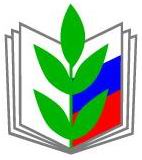 ПРОФЕССИОНАЛЬНЫЙ СОЮЗ РАБОТНИКОВ НАРОДНОГО ОБРАЗОВАНИЯ И НАУКИ РОССИЙСКОЙ ФЕДЕРАЦИИ МЕЖРЕГИОНАЛЬНАЯ ОРГАНИЗАЦИЯ САНКТ-ПЕТЕРБУРГА И ЛЕНИНГРАДСКОЙ ОБЛАСТИ  190098, г. Санкт-Петербург, пл. Труда, д. 4, ком. 38, тел.: +7 (812) 570-66-12, https://www.spbprof.ru, mail: terkomspb@bk.ruОКПО 34377986 ОГРН 1027800001844 ИНН/КПП 7812013990/783801001Постановление Главного государственного санитарного врача РФ от 20.06.2022 N 18
"Об отдельных положениях постановлений Главного государственного санитарного врача Российской Федерации по вопросам, связанным с распространением новой коронавирусной инфекции (COVID-19)" Зарегистрировано в Минюсте России 01.07.2022 N 69091. Федеральный закон от 28.06.2022 N 195-ФЗ
"О внесении изменений в Федеральный закон "О науке и государственной научно-технической политике" Постановление Правительства РФ от 23.06.2022 N 1129
"Об утверждении требований к оборудованию и оснащенности образовательного процесса в организациях, осуществляющих образовательную деятельность, претендующих на получение свидетельства о соответствии требованиям оборудования и оснащенности образовательного процесса для подготовки трактористов, машинистов и водителей самоходных машин" Постановление Правительства РФ от 28.06.2022 N 1153
"О внесении изменений в Положение о Международном конкурсе пианистов, композиторов и дирижеров имени С.В. Рахманинова" Распоряжение Правительства РФ от 24.06.2022 N 1688-р
<Об утверждении Концепции подготовки педагогических кадров для системы образования на период до 2030 года> Приказ Минобрнауки России от 06.05.2022 N 442
"О неприменении отдельных положений некоторых актов Министерства науки и высшего образования Российской Федерации в части требований и целевых значений показателей, связанных с публикационной активностью"
Зарегистрировано в Минюсте России 27.06.2022 N 68994. Постановление Правительства РФ от 05.07.2022 N 1206
"О порядке расследования и учета случаев профессиональных заболеваний работников" Постановление Правительства РФ от 05.07.2022 N 1207
"О признании утратившими силу некоторых актов и отдельных положений некоторых актов Правительства Российской Федерации" Приказ Роструда от 13.05.2022 N 123
"Об утверждении Руководства по соблюдению обязательных требований трудового законодательства" Указ Президента РФ от 15.07.2022 N 464
"О признании утратившими силу некоторых указов Президента Российской Федерации" Федеральный закон от 14.07.2022 N 273-ФЗ
"О внесении изменений в Трудовой кодекс Российской Федерации" Федеральный закон от 14.07.2022 N 261-ФЗ
"О российском движении детей и молодежи" Федеральный закон от 14.07.2022 N 262-ФЗ
"О внесении изменений в отдельные законодательные акты Российской Федерации в связи с принятием Федерального закона "О российском движении детей и молодежи" Федеральный закон от 14.07.2022 N 295-ФЗ
"О внесении изменений в Федеральный закон "Об образовании в Российской Федерации" Федеральный закон от 14.07.2022 N 296-ФЗ
"О внесении изменения в статью 68 Федерального закона "Об образовании в Российской Федерации" Федеральный закон от 14.07.2022 N 298-ФЗ
"О внесении изменений в Федеральный закон "Об образовании в Российской Федерации" Федеральный закон от 14.07.2022 N 299-ФЗ
"О внесении изменений в статью 79 Федерального закона "Об образовании в Российской Федерации" Федеральный закон от 14.07.2022 N 300-ФЗ
"О внесении изменения в статью 79 Федерального закона "Об образовании в Российской Федерации" Федеральный закон от 14.07.2022 N 301-ФЗ
"О внесении изменений в статьи 8 и 66 Федерального закона "Об образовании в Российской Федерации" Федеральный закон от 14.07.2022 N 308-ФЗ
"О внесении изменения в статью 20 Федерального закона "Об объектах культурного наследия (памятниках истории и культуры) народов Российской Федерации" Приказ Минтруда России от 21.04.2022 N 240н
"О внесении изменений в Порядок опубликования заключенных на федеральном уровне отраслевых соглашений и предложения о присоединении к соглашению, утвержденный приказом Министерства труда и социальной защиты Российской Федерации от 12 ноября 2015 г. N 860н"
Зарегистрировано в Минюсте России 27.07.2022 N 69404. Постановление Правительства РФ от 28.07.2022 N 1342
"О мерах по реализации Указа Президента Российской Федерации от 9 марта 2022 г. N 102 "О премиях лучшим преподавателям в области музыкального искусства" Приказ Минобрнауки России от 22.06.2022 N 566
"Об утверждении Порядка проведения олимпиад школьников"
Зарегистрировано в Минюсте России 22.07.2022 N 69363. Федеральный закон от 14.07.2022 N 236-ФЗ
"О Фонде пенсионного и социального страхования Российской Федерации" Федеральный закон от 14.07.2022 N 237-ФЗ
"О внесении изменений в отдельные законодательные акты Российской Федерации" Постановление Правительства Санкт-Петербурга от 30.06.2022 N 606 "О внесении изменений в постановление Правительства Санкт-Петербурга от 13.03.2020 N 121" Постановление Правительства РФ от 29.07.2022 N 1352
"О грантовой поддержке талантливых иностранных граждан и лиц без гражданства, обучающихся в российских организациях, осуществляющих образовательную деятельность на территории Российской Федерации" Постановление Правительства РФ от 29.07.2022 N 1357
"О федеральном государственном бюджетном учреждении "Российский центр научной информации" Приказ Роструда от 08.07.2022 N 173
"Об утверждении требований к информации, размещаемой на Единой цифровой платформе в сфере занятости и трудовых отношений "Работа в России", а также порядка проведения оценки информации, размещаемой на Единой цифровой платформе в сфере занятости и трудовых отношений "Работа в России", на предмет соответствия требованиям к информации, размещаемой на единой цифровой платформе в сфере занятости и трудовых отношений "Работа в России"
Зарегистрировано в Минюсте России 05.08.2022 N 69536. Приказ Роструда от 08.07.2022 N 174
"Об утверждении Форматов данных и требований к техническим, программным и лингвистическим средствам обеспечения формирования и ведения Единой цифровой платформы в сфере занятости и трудовых отношений "Работа в России"
Зарегистрировано в Минюсте России 05.08.2022 N 69534. Указ Президента РФ от 12.08.2022 N 546
"О государственных научных центрах Российской Федерации" Постановление Правительства РФ от 17.08.2022 N 1429
"О признании утратившим силу подпункта 5.2.42 Положения о Министерстве труда и социальной защиты Российской Федерации" Постановление Правительства РФ от 19.08.2022 N 1446
"О внесении изменений в постановление Правительства Российской Федерации от 13 мая 2021 г. N 729" Приказ Минпросвещения России от 18.07.2022 N 562
"Об утверждении примерной формы договора об образовании по дополнительным образовательным программам спортивной подготовки"
Зарегистрировано в Минюсте России 23.08.2022 N 69748. Приказ Минпросвещения России от 21.07.2022 N 582
"Об утверждении перечня документации, подготовка которой осуществляется педагогическими работниками при реализации основных общеобразовательных программ"
Зарегистрировано в Минюсте России 22.08.2022 N 69724. Приказ Рособрнадзора от 21.07.2022 N 812
"О внесении изменений в приказ Федеральной службы по надзору в сфере образования и науки от 18 апреля 2014 г. N 536 "Об утверждении формы заявления о предоставлении временной лицензии на осуществление образовательной деятельности, а также перечня документов, прилагаемых к нему"
Зарегистрировано в Минюсте России 19.08.2022 N 69709. Постановление Правительства РФ от 29.08.2022 N 1505
"О переносе выходных дней в 2023 году" Приказ Минпросвещения России от 02.08.2022 N 653
"Об утверждении федерального перечня электронных образовательных ресурсов, допущенных к использованию при реализации имеющих государственную аккредитацию образовательных программ начального общего, основного общего, среднего общего образования"
Зарегистрировано в Минюсте России 29.08.2022 N 69822. Приказ Минфина России от 11.04.2022 N 55н
"Об утверждении Порядка изготовления бланков трудовых книжек и обеспечения ими работодателей"
Зарегистрировано в Минюсте России 08.09.2022 N 70007. Приказ Минтруда России от 31.05.2022 N 331н
"Об утверждении типовых дополнительных профессиональных программ повышения квалификации в области противодействия коррупции"
Зарегистрировано в Минюсте России 08.09.2022 N 70002. Приказ Минспорта России от 03.08.2022 N 635
"Об утверждении особенностей организации образовательной деятельности для обучающихся с ограниченными возможностями здоровья по дополнительным общеобразовательным программам в области физической культуры и спорта в отношении дополнительных образовательных программ спортивной подготовки"
Зарегистрировано в Минюсте России 07.09.2022 N 69983. Приказ Минобрнауки России от 12.08.2022 N 758
"Об установлении минимального количества баллов единого государственного экзамена по общеобразовательным предметам, соответствующим специальности или направлению подготовки, по которым проводится прием на обучение в образовательных организациях, находящихся в ведении Министерства науки и высшего образования Российской Федерации, на 2023/24 учебный год"
Зарегистрировано в Минюсте России 08.09.2022 N 70011. Распоряжение Правительства РФ от 14.09.2022 N 2611-р
<О принятии мер федеральными государственными органами, федеральными государственными учреждениями - главными распорядителями средств федерального бюджета по увеличению с 1 октября 2022 года оплаты труда работников подведомственных учреждений> Постановление Правительства РФ от 19.09.2022 N 1655
"О внесении изменения в абзац первый пункта 1 постановления Правительства Российской Федерации от 19 марта 2022 г. N 414" Приказ Минпросвещения России от 24.08.2022 N 762
"Об утверждении Порядка организации и осуществления образовательной деятельности по образовательным программам среднего профессионального образования"
Зарегистрировано в Минюсте России 21.09.2022 N 70167. Постановление Правительства РФ от 19.09.2022 N 1653
"О внесении изменений в постановление Правительства Российской Федерации от 30 марта 2022 г. N 511" Постановление Правительства РФ от 21.09.2022 N 1663
"О внесении изменения в постановление Правительства Российской Федерации от 16 марта 2022 г. N 376" Приказ Минтруда России от 20.09.2022 N 578н
"Об утверждении единых требований к составу и форматам документов, связанных с работой, оформляемых в электронном виде без дублирования на бумажном носителе"
Зарегистрировано в Минюсте России 30.09.2022 N 70317. Федеральный закон от 24.09.2022 N 371-ФЗ
"О внесении изменений в Федеральный закон "Об образовании в Российской Федерации" и статью 1 Федерального закона "Об обязательных требованиях в Российской Федерации" Постановление Правительства РФ от 26.09.2022 N 1690
"Об изменении и признании утратившими силу отдельных положений некоторых актов Правительства Российской Федерации" Постановление Правительства РФ от 27.09.2022 N 1696
"О внесении изменений в постановление Правительства Российской Федерации от 24 июля 1997 г. N 950" Приказ Минпросвещения России от 27.07.2022 N 629
"Об утверждении Порядка организации и осуществления образовательной деятельности по дополнительным общеобразовательным программам"
Зарегистрировано в Минюсте России 26.09.2022 N 70226. Приказ Минобрнауки России от 26.08.2022 N 814
"О внесении изменений в Порядок приема на обучение по образовательным программам высшего образования - программам бакалавриата, программам специалитета, программам магистратуры, утвержденный приказом Министерства науки и высшего образования Российской Федерации от 21 августа 2020 г. N 1076"
Зарегистрировано в Минюсте России 26.09.2022 N 70211. Приказ Рособрнадзора от 26.08.2022 N 924
"Об утверждении Порядка аккредитации граждан в качестве общественных наблюдателей при проведении государственной итоговой аттестации по образовательным программам основного общего и среднего общего образования, всероссийской олимпиады школьников и олимпиад школьников"
Зарегистрировано в Минюсте России 29.09.2022 N 70296. <Информация> Минтруда России от 01.07.2022 "Новый порядок прохождения медико-социальной экспертизы: что меняется в установлении инвалидности" <Письмо> Рособрнадзора от 01.07.2022 N 08-147
<О направлении рекомендаций по анализу результатов проведения единого государственного экзамена, выявлению и профилактике нарушений действующего законодательства в сфере образования> <Письмо> Рособрнадзора от 30.06.2022 N 04-150
<О разъяснениях в части внесения сведений в ФИС ГИА и приема граждан в образовательные организации для получения среднего профессионального и высшего образования в связи с принятием Постановления Правительства РФ от 27.05.2022 N 958> <Письмо> Рособрнадзора от 08.07.2022 N 04-170
<Об особенностях внесения сведений о документе об образовании и (или) квалификации абитуриента в ФИС ГИА в целях приема в образовательные организации для получения высшего образования> <Письмо> Минпросвещения России от 11.03.2022 N 03-296
"О методических рекомендациях" <Письмо> Минпросвещения России от 17.06.2022 N АК-794/05
"Об утверждении приказа" <Письмо> Минпросвещения России от 05.07.2022 N ТВ-1290/03
"О направлении методических рекомендаций" <Письмо> Минобрнауки России от 21.07.2022 N МН-5/5195
"О направлении разъяснений" "Профилактика нарушений. Доклад с руководством по соблюдению обязательных требований, дающих разъяснение, какое поведение является правомерным, а также разъяснение новых требований нормативных правовых актов за II квартал 2022 года. Перечень нормативных правовых актов или их отдельных частей, содержащих обязательные требования. Руководство по соблюдению обязательных требований"
(утв. Рострудом) <Письмо> Минпросвещения России от 31.05.2022 N ТВ-977/02
"О направлении методических рекомендаций "Точка роста" <Письмо> Минздрава России от 20.06.2022 N 30-0/3066769-14500
<О порядке прохождения обязательного психиатрического освидетельствования> Приказ Минпросвещения России от 02.06.2022 N 390
"Об утверждении образцов и описания диплома о среднем профессиональном образовании и приложения к нему"
Зарегистрировано в Минюсте России 12.08.2022 N 69621. "Рекомендации по проведению в образовательных организациях с обучающимися профилактических мероприятий, направленных на формирование у них позитивного мышления, принципов здорового образа жизни, предупреждения суицидального поведения"
(направлены письмом Минпросвещения России от 30.06.2022 N 07-4237) <Письмо> Минпросвещения России от 07.07.2022 N ДГ-1652/07
"О направлении информации" <Письмо> Минпросвещения России от 25.07.2022 N ДГ-1854/05
"О направлении разъяснений" <Письмо> Минпросвещения России от 29.07.2022 N ТВ-1396/08
"О вступлении в силу Федерального закона N 298-ФЗ "О внесении изменений в Федеральный закон "Об образовании в Российской Федерации" <Письмо> Минпросвещения России от 04.08.2022 N ДГ-1913/05
"Об изменениях в законодательстве" <Письмо> Минпросвещения России от 05.08.2022 N 03-1131
"О проведении итогового сочинения в 2022/23 учебном году" <Письмо> Минобрнауки России от 05.08.2022 N МН-5/2868-ДА
"О направлении разъяснений" <Письмо> Рособрнадзора от 09.08.2022 N 08-197
"О проведении ВПР осенью 2022 года" <Письмо> Минобрнауки России от 12.08.2022 N МН-5/10173
"О минимальных баллах ЕГЭ" "Временные методические рекомендации "Профилактика, диагностика и лечение новой коронавирусной инфекции (COVID-19). Версия 16 (18.08.2022)"
(утв. Минздравом России) <Информация> Роспотребнадзора от 16.08.2022 "Об эпидситуации по COVID-19 и рекомендациях по противоэпидемическим мерам" <Письмо> Рособрнадзора от 11.07.2022 N 04-186
"О направлении информации" <Письмо> Минпросвещения России от 08.08.2022 N 03-1142
"О направлении методических рекомендаций" <Письмо> Минпросвещения России от 08.08.2022 N ТВ-1517/03
"О направлении информации" <Письмо> Минобрнауки России от 12.08.2022 N МН-12/1738
"О возможности обучения в Республике Беларусь в 2023/2024 учебном году" <Письмо> Минздрава России от 11.08.2022 N 15-2/И/1-13164
<О профилактике и раннему выявлению коронавирусной инфекции в образовательных учреждениях в новом учебном году> <Письмо> Минпросвещения России от 17.08.2022 N АБ-2341/10
"Об ограничениях в рамках мер по противодействию распространения COVID-19" <Информация> Роспотребнадзора от 29.08.2022 "О мерах по обеспечению санитарно-эпидемиологической безопасности в школах" <Информация> Роспотребнадзора от 29.08.2022 "О мерах по обеспечению санитарно-эпидемиологической безопасности в школах" <Письмо> Минпросвещения России от 15.08.2022 N 03-1190
"О направлении методических рекомендаций" <Письмо> Минпросвещения России от 23.08.2022 N 03-1221
"О направлении информации" <Письмо> Минобрнауки России от 13.07.2022 N МН-18/1744-АО
"Об информировании обучающихся о существующей возможности получения образовательного кредита с государственной поддержкой" <Письмо> Минпросвещения России от 02.09.2022 N 07-6001
"О направлении информации" <Письмо> Рособрнадзора от 23.08.2022 N 10-652
<О направлении графика обработки экзаменационных материалов дополнительного периода проведения ГИА по образовательным программам среднего общего образования в 2022 году> <Письмо> Минпросвещения России от 25.08.2022 N 07-5789
"О направлении информации" "Концепция развития сети психологических служб в образовательных организациях высшего образования в Российской Федерации"
(утв. Минобрнауки России 29.08.2022 N ВФ/1-Кн) <Информация> Роспотребнадзора от 21.09.2022 "О температурном режиме на социальных объектах в период сохранения рисков распространения новой коронавирусной инфекции" Письмо Минтруда России от 27.09.2022 N 14-6/10/В-13042
<О сохранении рабочих мест для мобилизованных граждан> 